Муниципальное казенное  общеобразовательное учреждение«Средняя общеобразовательная школа №2 г.Олонца»Республики КарелияСогласовано:                             Принято:                                        Утверждено:Заседание МО                           Педсовет № 1                                Приказ № 341            от 28.08.2013                            от 29.08.2013                               от 29.08.2013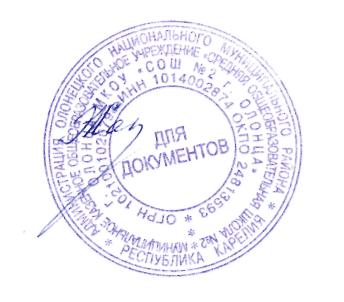 .Директор школы______ Н.Н.Жатикова РАБОЧАЯ  ПРОГРАММАучебного предмета  «Информатика »для 5-9 классовосновного общего образованияСрок освоения: 5 учебных лет
Разработал: учитель первой категорииУльянов Александр Николаевич2013 год.Пояснительная записка.Рабочая программа разработана на основе:Федерального закона «Об образовании в Российской Федерации», принятого Государственной Думой 21.12.2012. и одобренного Советом Федерации 26.12.2012.Федерального государственного образовательного стандарта основного общего образования, утвержденного приказом Министерства образования и науки Российской Федерации от 17.12.2010. № 1897.Рекомендаций Примерной программы (Примерные программы по учебным предметам) Примерной основной образовательной программы образовательного учреждения. Основная школа / [сост. Е. С. Савинов]. — М.: Просвещение, 2011.  Авторской программы курса информатики и информационно-коммуникационных технологий для 5-6 классов средней общеобразовательной школы Л.Л. Босовой и авторской программы курса информатики и информационно-коммуникационных технологий для 7-9 класса классов средней общеобразовательной школы И. Г. Семакина.Рабочая программа составлена на основе Фундаментального ядра содержания общего образования и Требований к результатам основного общего образования, представленных в федеральном государственном образовательном стандарте общего образования второго поколения.Цели изучения Информатики и информационных технологий в  основной школе следующие: - освоение знаний, составляющих основу научных представлений об информации, информационных процессах, об устройстве и назначении компьютера. видам и использованию компьютерных программ;- развитие алгоритмического мышления, необходимого для профессиональной деятельности в современном обществе; развитие умений составить и записать алгоритм для конкретного исполнителя; формирование знаний об алгоритмических конструкциях, логических значениях и операциях; знакомство с одним из языков программирования и основными алгоритмическими структурами — линейной, условной и циклической;- овладение умениями работать с различными видами информации с помощью компьютера и других средств информационных и коммуникационных технологий (ИКТ). организовывать собственную информационную деятельность и планировать ее результаты;- формирование умений формализации и структурирования информации, умения выбирать способ представления данных в соответствии с поставленной задачей — таблицы, схемы, графики, диаграммы, с использованием соответствующих программных средств обработки данных;- развитие познавательных интересов, логического мышления, интеллектуальных и творческих способностей средствами ИКТ;- воспитание ответственного отношения к информации с учетом правовых и этических аспектов ее распространения; избирательного отношения к полученной информации;- подготовка школьников к практической деятельности, труду, продолжению образования, формировании компьютерной грамотности и информационной культуры школьников, навыков применения средств ИКТ в повседневной жизни,  в учебной деятельности;- формирование навыков и умений безопасного и целесообразного поведения при работе с компьютерными программами и в Интернете, умения соблюдать нормы информационной этики и права.Общая характеристика учебного предметаИнформатика – это наука о закономерностях протекания информационных процессов в системах различной природы, о методах, средствах и технологиях автоматизации информационных процессов. Она способствует формированию современного научного мировоззрения, развитию интеллектуальных способностей и познавательных интересов школьников; освоение базирующихся на этой науке информационных технологий необходимых школьникам, как в самом образовательном процессе, так и в их повседневной и будущей жизни.Информатика имеет большое и все возрастающее число междисциплинарных связей, причем как на уровне понятийного аппарата, так и на уровне инструментария. Многие предметные знания и способы деятельности (включая использование средств ИКТ), освоенные обучающимися на базе информатики, находят применение как в рамках образовательного процесса при изучении других предметных областей, так и в иных жизненных ситуациях, становятся значимыми для формирования качеств личности, т. е. ориентированы на формирование метапредметных и личностных результатов. На протяжении всего периода становления школьной информатики в ней накапливался опыт формирования образовательных результатов, которые в настоящее время принято называть современными образовательными результатами.Приоритетными объектами изучения в курсе информатики основной школы выступают информационные процессы и информационные технологии. Теоретическая часть курса строится на основе раскрытия содержания информационной технологии решения задачи, через такие обобщающие понятия как: информационный процесс, информационная модель и информационные основы управления.Практическая же часть курса направлена на освоение школьниками навыков использования средств информационных технологий, являющееся значимым не только для формирования функциональной грамотности, социализации школьников, последующей деятельности выпускников, но и для повышения эффективности освоения других учебных предметов.Место учебного предмета в учебном плане.Предмет входит в образовательную область «Математика и информатика» Базисный учебный план предусматривает обучение информатика, начиная с  7 по 9 класс.Согласно базисному учебному плану образовательных учреждений РФ (вариант 1) всего на изучение  информатики  в основной школе отводится  из обязательной части учебного плана с 7 по 9 класс  по 1 ч в неделю в каждом классе. В учебном плане ОУ из части, формируемой участниками образовательного процесса, выделяется по 0,5 ч в 5-6 классах. Программа рассчитана на 140 часов :   (35 учебных недель в течение учебного года).Региональный компонент введён отдельными вопросами в ряд тем. Объём регионального компонента составляет в каждом курсе не менее 10% учебного материала. Результаты освоения конкретного учебного предмета «Информатика»Личностные результаты освоения  информатики: -  воспитание российской гражданской идентичности: патриотизма, уважения к Отечеству;-  формирование ответственного отношения к учению, готовности и способности обучающихся к саморазвитию и самообразованию на основе мотивации к обучению и познанию,  осознанному выбору и построению дальнейшей индивидуальной траектории образования на базе ориентировки в мире профессий и профессиональных предпочтений, с учётом устойчивых познавательных интересов; -  формирование целостного мировоззрения, соответствующего современному уровню развития науки и общественной практики, учитывающего социальное, культурное, языковое, духовное многообразие современного мира;- формирование осознанного, уважительного и доброжелательного отношения к другому человеку, его мнению, мировоззрению, культуре, языку, вере, гражданской позиции, к истории, культуре, религии, традициям, языкам, ценностям народов России и народов мира; готовности и способности вести диалог с другими людьми и достигать в нём взаимопонимания; -  развитие морального сознания и компетентности в решении моральных проблем на основе личностного выбора, формирование нравственных чувств и нравственного поведения, осознанного и ответственного отношения к собственным поступкам; -  формирование коммуникативной компетентности в общении и  сотрудничестве со сверстниками, детьми старшего и младшего возраста, взрослыми в процессе образовательной, общественно полезной, учебно-исследовательской, творческой и других видов деятельности; Метапредметные результаты освоения информатики: -   умение самостоятельно определять цели своего обучения, ставить и формулировать для себя новые задачи в учёбе и познавательной деятельности, развивать мотивы и интересы своей познавательной деятельности; -  умение самостоятельно планировать пути  достижения целей,  в том числе альтернативные,  осознанно выбирать  наиболее эффективные способы решения учебных и познавательных задач;-  умение соотносить свои действия с планируемыми результатами, осуществлять контроль своей деятельности в процессе достижения результата, определять способы  действий в рамках предложенных условий и требований, корректировать свои действия в соответствии с изменяющейся ситуацией; -  умение оценивать правильность выполнения учебной задачи,  собственные возможности её решения;-  владение основами самоконтроля, самооценки, принятия решений и осуществления осознанного выбора в учебной и познавательной деятельности; -  умение  определять понятия, создавать обобщения, устанавливать аналогии, классифицировать,   самостоятельно выбирать основания и критерии для классификации, устанавливать причинно-следственные связи, строить  логическое рассуждение, умозаключение (индуктивное, дедуктивное  и по аналогии) и делать выводы;-  умение создавать, применять и преобразовывать знаки и символы, модели и схемы для решения учебных и познавательных задач;-  смысловое чтение; -  умение организовывать  учебное сотрудничество и совместную деятельность с учителем и сверстниками;   работать индивидуально и в группе: находить общее решение и разрешать конфликты на основе согласования позиций и учёта интересов;  формулировать, аргументировать и отстаивать своё мнение; -  умение осознанно использовать речевые средства в соответствии с задачей коммуникации для выражения своих чувств, мыслей и потребностей; планирования и регуляции своей деятельности;  владение устной и письменной речью, монологической контекстной речью; -  формирование и развитие компетентности в области использования информационно-коммуникационных технологий (далее ИКТ– компетенции);Предметные результаты освоения информатики -  овладение простейшими способами представления и анализа статистических данных; формирование представлений о статистических закономерностях в реальном мире и о различных способах их изучения, о простейших вероятностных моделях; развитие умений извлекать информацию, представленную в таблицах, на диаграммах, графиках, описывать и анализировать массивы числовых данных с помощью подходящих статистических характеристик; -  развитие умений применять изученные понятия, результаты, методы для решения задач практического характера и задач из смежных дисциплин с использованием при необходимости справочных материалов, компьютера,  пользоваться оценкой и прикидкой при практических расчётах;-  формирование информационной и алгоритмической культуры; формирование представления о компьютере как универсальном устройстве обработки информации; развитие основных навыков и умений использования компьютерных устройств; - формирование представления об основных изучаемых понятиях: информация, алгоритм, модель – и их свойствах; -  развитие алгоритмического мышления, необходимого для профессиональной деятельности в современном обществе; развитие умений составить и записать алгоритм для конкретного исполнителя; формирование знаний об алгоритмических конструкциях, логических значениях и операциях; знакомство с одним из языков программирования и основными алгоритмическими структурами — линейной, условной и циклической;-  формирование умений формализации и структурирования информации, умения выбирать способ представления данных в соответствии с поставленной задачей — таблицы, схемы, графики, диаграммы, с использованием соответствующих программных средств обработки данных;- формирование навыков и умений безопасного и целесообразного поведения при работе с компьютерными программами и в Интернете, умения соблюдать нормы информационной этики и права.Содержание учебного предмета.Информация и способы её представления. Слово «информация» в обыденной речи. Информация как объект (данные) и как процесс (информирование). Термин «информация» (данные) в курсе информатики.Описание информации при помощи текстов. Язык. Письмо. Знак. Алфавит. Символ («буква»). Расширенный алфавит русского языка (знаки препинания, цифры, пробел). Количество слов данной длины в данном алфавите. Понятие «много информации» невозможно однозначно описать коротким текстом.Разнообразие языков и алфавитов. Неполнота текстового описания мира. Литературные и научные тексты. Понятие о моделировании (в широком смысле) при восприятии мира человеком.Кодирование текстов. Кодовая таблица. Представление текстов в компьютерах. Все данные в компьютере — тексты в двоичном алфавите. Двоичный алфавит. Азбука Морзе. Двоичные коды с фиксированной длиной кодового слова (8, 16, 32). Количество символов, представимых в таких кодах. Понятие о возможности записи любого текстового сообщения в двоичном виде.Примеры кодов. Код КОИ-8. Представление о стандарте Юникод. Значение стандартов для ИКТ.Знакомство с двоичной записью целых чисел. Запись натуральных чисел в пределах 256.Нетекстовые (аудиовизуальные) данные (картины, устная речь, музыка, кино). Возможность дискретного (символьного) представления аудиовизуальных данных.Понятие о необходимости количественного описания информации. Размер (длина) текста как мера количества информации. Недостатки такого подхода с точки зрения формализации обыденного представления о количестве информации: не рассматривается вопрос «новизны» информации; не учитывается возможность описания одного явления различными текстами и зависимость от выбора алфавита и способа кодирования.Бит и байт — единицы размера двоичных текстов, производные единицы.Понятие о носителях информации, используемых в ИКТ, их истории и перспективах развития.Виды памяти современных компьютеров. Оперативная и внешняя память. Представление о характерных объёмах оперативной памяти современных компьютеров и внешних запоминающих устройств. Представление о темпах роста этих характеристик по мере развития ИКТ. Сетевое хранение данных.Понятие файла. Типы файлов. Характерные размеры файлов различных типов — текстовых, видео, файлы данных космических наблюдений, файлы данных при математическом моделировании.Основы алгоритмической культуры. Понятие исполнителя. Среда исполнителя. Возможные состояния исполнителя. Допустимые действия исполнителя, система команд, конечность набора команд. Необходимость формального описания возможных состояний алгоритма и обстановки, в которой он находится, а также действий исполнителя. Примеры исполнителей. Построение моделей реальных объектов и процессов в виде исполнителей.Понятие алгоритма как описания поведения исполнителя при заданных начальных данных (начальной обстановке).Алгоритмический язык — формальный язык для записи алгоритмов. Программа — запись алгоритма на алгоритмическом языке. Непосредственное и программное управление исполнителем. Неветвящиеся (линейные) программы.Утверждения (условия). Истинность утверждений. Логические значения, логические операции и логические выражения. Проверка истинности утверждений исполнителем.Алгоритмические конструкции, связанные с проверкой условий: ветвление (условный оператор) и повторение (операторы цикла в форме «пока» и «для каждого»). Понятие вспомогательного алгоритма.Понятие величины (переменной). Типы величин: целые, вещественные, символьные, строковые (литеральные), логические. Знакомство с табличными величинами (массивами).Знакомство с графами, деревьями, списками, символьными строками.Понятие о методах разработки программ (пошаговое выполнение, отладка, тестирование). Изучение языка программирования.Использование программных систем и сервисов.Устройство компьютера. Основные компоненты современного компьютера. Процессор, оперативная память, внешние запоминающие устройства, средства коммуникации, монитор. Гигиенические, эргономические и технические условия эксплуатации средств И КТ.Компьютерные вирусы. Антивирусная профилактика.Файл. Каталог (директория). Файловая система. Основные операции при работе с файлами: создать файл, удалить файл, скопировать файл. Оперирование компьютерными информационными объектами в наглядно-графической форме: создание, именование, сохранение, удаление объектов, организация их семейств.Архивирование и разархивирование.Обработка текстов. Текстовый редактор. Создание структурированного текста. Проверка правописания, словари. Ссылки. Выделение изменений. Включение в текст графических и иных информационных объектов. Деловая переписка, учебная публикация, коллективная работа.Динамические (электронные) таблицы. Использование формул. Составление таблиц. Построение графиков и диаграмм. Понятие о сортировке (упорядочивании) данных.Гипертекст. Браузеры. Компьютерные энциклопедии и компьютерные словари. Средства поиска информации.Работа в информационном пространстве. Получение, передача, сохранение, преобразование и использование информации. Необходимость применения компьютеров для обработки информации. Роль информации и ИКТ в жизни человека и общества. Основные этапы развития информационной среды.Получение информации. Представление о задаче поиска информации в файловой системе, базе данных, Интернете. Запросы по одному и нескольким признакам. Решение информационно-поисковых задач. Поисковые машины.Передача информации. Источник и приёмник информации. Основные понятия, связанные с передачей информации (канал связи, скорость передачи информации по каналу связи, пропускная способность канала связи).Организация взаимодействия в информационной среде: электронная переписка, чат, форум, телеконференция, сайт.Понятие модели объекта, процесса или явления. Математическая (компьютерная) модель. Её отличия от словесного (литературного) описания объекта или процесса.Примерная схема использования математических (компьютерных) моделей при решении научно-технических задач: построение математической модели, её программная реализация, проведение компьютерного эксперимента, анализ его результатов.Примеры применения ИКТ: связь, информационные услуги, научно-технические исследования, управление и проектирование, анализ данных, образование (дистанционное обучение, образовательные источники).Тенденции развития ИКТ (суперкомпьютеры, мобильные вычислительные устройства).Стандарты в сфере информатики и ИКТ. Право в информационной сфере. Базовые представления о правовых аспектах использования компьютерных программ и работы в сети Интернет. Тематическое планирование  - 5 классТематическое планирование 6 классТематическое планирование 7 классТематическое планирование - 8 классТематическое планирование - 9 классОписание учебно-методического  и материально-технического обеспечения образовательного процесса.Реализация учебного курса – Информатики и ИКТ требует наличия учебного кабинета.Оборудование учебного кабинета: посадочные места учащихся –28;рабочее место преподавателя;1.Персональный или мобильный компьютер (ноутбук) с установленным программным обеспечением: Операционная система Windows 7, Пакет прикладных программ MS Office;Персональные компьютеры (рабочее место ученика) - 11Персональный компьютер (рабочее место учителя)Класс подключен к сети Интернет2. Интерактивное оборудование:Мультимедийный проектор4. Копировально-множительная техника:Печатное, копировальное, сканирующие устройства.5.Прочее оборудование (фото или видеооборудование, гарнитура, устройства для коммуникации).Список литературы для обучающихся.УчебникиБосова Л.Л. Информатика: Учебник для 5 класса. – М.: БИНОМ. Лаборатория знаний, 2007.Босова Л.Л. Информатика: Учебник для 6 класса. – М.: БИНОМ. Лаборатория знаний, 2007.Учебник  «Информатика» для 7 класса.Семакин И.Г., Залогова Л.А., Русаков С.В., Шестакова Л.В.  — М.: БИНОМ. Лаборатория знаний, 2012.Учебник  «Информатика» для 8 класса. Авторы:Семакин И.Г., Залогова Л.А., Русаков С.В., Шестакова Л.В.  — М.: БИНОМ. Лаборатория знаний, 2012.Учебник  «Информатика» для 9 класса. Авторы:Семакин И.Г., Залогова Л.А., Русаков С.В., Шестакова Л.В.  — М.: БИНОМ. Лаборатория знаний, 2012.Список литературы для учителя.Босова Л.Л., Босова А.Ю. Уроки информатики в 5–7 классах: методическое пособие. – М.: БИНОМ. Лаборатория знаний, 2007.Методическое пособие для учителя (авторы: Семакин И.Г., Шеина Т.Ю.). Издательство БИНОМ. Лаборатория знаний, 2012Комплект дидактических материалов для текущего контроля результатов обучения по информатике в основной школе, под.ред. Семакина И.Г.Интернет – ресурсы:Материалы авторской мастерской Босовой Л.Л. (http://metodist.lbz.ru/authors/informatika/3/)Комплект цифровых образовательных ресурсов (далее ЦОР), помещенный в Единую коллекцию ЦОР (http://school-collection.edu.ru/)Электронно – образовательные ресуры:Босова Л.Л., Босова А.Ю. Комплект плакатов для 5-6 классов. – М.: БИНОМ. Лаборатория знаний, 2006.Босова Л.Л. Набор цифровых образовательных ресурсов «Информатика 5-7». – М.: БИНОМ. Лаборатория знаний, 2007.ЦОР «Исполнитель стрелочка» для создания  алгоритмов и проверки алгоритмов в среде графического исполнителя.Среда программирования АВС РаscalОбеспеченность материально-техническими и информационно-техническими ресурсамиПланируемые результаты изучения учебного предмета.Личностные универсальные учебные действия• ориентация в системе моральных норм и ценностей;• основы социально-критического мышления, ориентация в особенностях социальных отношений и взаимодействий, установление взаимосвязи между общественными и политическими событиями;•  знание основ здорового образа жизни и здоровьесберегающих технологий; • уважение к личности и её достоинствам, доброжелательное отношение к окружающим, нетерпимость к любым видам насилия и готовность противостоять им;потребность в самовыражении и самореализации, социальном признании;• позитивная моральная самооценка и моральные чувства — чувство гордости при следовании моральным нормам, переживание стыда и вины при их нарушении.• готовность и способность к выполнению норм и требований школьной жизни, прав и обязанностей ученика;• умение вести диалог на основе равноправных отношений и взаимного уважения и принятия; умение конструктивно разрешать конфликты;• готовность и способность к выполнению моральных норм в отношении взрослых и сверстников в школе, во внеучебных видах деятельности.Выпускник получит возможность для формирования:• выраженной устойчивой учебно-познавательной мотивации и интереса к учению;• готовности к самообразованию и самовоспитанию;• адекватной позитивной самооценки и Я-концепции;• эмпатии как осознанного понимания и сопереживания чувствам других, выражающейся в поступках, направленных на помощь и обеспечение благополучия.Регулятивные универсальные учебные действияВыпускник научится:• целеполаганию, включая постановку новых целей, преобразование практической задачи в познавательную;• самостоятельно анализировать условия достижения цели на основе учёта выделенных учителем ориентиров действия в новом учебном материале;• планировать пути достижения целей;• уметь самостоятельно контролировать своё время и управлять им;• принимать решения в проблемной ситуации на основе переговоров;• адекватно самостоятельно оценивать правильность выполнения действия и вносить необходимые коррективы в исполнение как в конце действия, так и по ходу его реализации;Выпускник получит возможность научиться:• самостоятельно ставить новые учебные цели и задачи;• построению жизненных планов во временной перспективе;• при планировании достижения целей самостоятельно и адекватно учитывать условия и средства их достижения;Коммуникативные универсальные учебные действияВыпускник научится:• учитывать разные мнения и стремиться к координации различных позиций в сотрудничестве;• формулировать собственное мнение и позицию, аргументировать и координировать её с позициями партнёров в сотрудничестве при выработке общего решения в совместной деятельности;• устанавливать и сравнивать разные точки зрения, прежде чем принимать решения и делать выбор;• аргументировать свою точку зрения, спорить и отстаивать свою позицию не враждебным для оппонентов образом;• задавать вопросы, необходимые для организации собственной деятельности и сотрудничества с партнёром;• осуществлять взаимный контроль и оказывать в сотрудничестве необходимую взаимопомощь;• адекватно использовать речь для планирования и регуляции своей деятельности;• адекватно использовать речевые средства для решения различных коммуникативных задач; владеть устной и письменной речью; строить монологическое контекстное высказывание;• организовывать и планировать учебное сотрудничество с учителем и сверстниками, определять цели и функции участников, способы взаимодействия; планировать общие способы работы;• осуществлять контроль, коррекцию, оценку действий партнёра, уметь убеждать;• работать в группе — устанавливать рабочие отношения, эффективно сотрудничать и способствовать продуктивной кооперации; интегрироваться в группу сверстников и строить продуктивное взаимодействие со сверстниками и взрослыми;• использовать адекватные языковые средства для отображения своих чувств, мыслей, мотивов и потребностей;Выпускник получит возможность научиться:• учитывать и координировать отличные от собственной позиции других людей, в сотрудничестве;• учитывать разные мнения и интересы и обосновывать собственную позицию;• понимать относительность мнений и подходов к решению проблемы;• в процессе коммуникации достаточно точно, последовательно и полно передавать партнёру необходимую информацию как ориентир для построения действия;• вступать в диалог, а также участвовать в коллективном обсуждении проблем;• следовать морально-этическим и психологическим принципам общения и сотрудничества на основе уважительного отношения к партнёрам, внимания к личности другого.Познавательные универсальные учебные действияВыпускник научится:• основам реализации проектно-исследовательской деятельности;• осуществлять расширенный поиск информации с использованием ресурсов библиотек и Интернета;• создавать и преобразовывать модели и схемы для решения задач;• осуществлять выбор наиболее эффективных способов решения задач в зависимости от конкретных условий;• давать определение понятиям;• устанавливать причинно-следственные связи;• осуществлять логическую операцию установления родовидовых отношений, ограничение понятия;• обобщать понятия — осуществлять логическую операцию перехода от видовых признаков к родовому понятию, от понятия с меньшим объёмом к понятию с большим объёмом;• осуществлять сравнение, сериацию и классификацию, самостоятельно выбирая основания и критерии для указанных логических операций;• строить логическое рассуждение, включающее установление причинно-следственных связей;• объяснять явления, процессы, связи и отношения, выявляемые в ходе исследования;• основам ознакомительного, изучающего, усваивающего и поискового чтения;• структурировать тексты, включая умение выделять главное и второстепенное, главную идею текста, выстраивать последовательность описываемых событий;Выпускник получит возможность научиться:• основам рефлексивного чтения;• ставить проблему, аргументировать её актуальность.Информация и способы её представленияВыпускник научится:• использовать термины «информация», «сообщение», «данные», «кодирование», а также понимать разницу между употреблением этих терминов в обыденной речи и в информатике;• описывать размер двоичных текстов, используя термины «бит», «байт» и производные от них; использовать термины, описывающие скорость передачи данных;• записывать в двоичной системе целые числа от 0 до 256;• кодировать и декодировать тексты при известной кодовой таблице;• использовать основные способы графического представления числовой информации.Выпускник получит возможность:• познакомиться с примерами использования формальных (математических) моделей, понять разницу между математической (формальной) моделью объекта и его натурной («вещественной») моделью, между математической (формальной) моделью объекта/явления и его словесным (литературным) описанием;• узнать о том, что любые данные можно описать, используя алфавит, содержащий только два символа, например 0 и 1;• познакомиться с тем, как информация (данные) представляется в современных компьютерах;• познакомиться с двоичной системой счисления;• познакомиться с двоичным кодированием текстов и наиболее употребительными современными кодами.Основы алгоритмической культурыВыпускник научится:• понимать термины «исполнитель», «состояние исполнителя», «система команд»; понимать различие между непосредственным и программным управлением исполнителем;• строить модели различных устройств и объектов в виде исполнителей, описывать возможные состояния и системы команд этих исполнителей;• понимать термин «алгоритм»; знать основные свойства алгоритмов (фиксированная система команд, пошаговое выполнение, детерминированность, возможность возникновения отказа при выполнении команды);• составлять неветвящиеся (линейные) алгоритмы управления исполнителями и записывать их на выбранном алгоритмическом языке (языке программирования);• использовать логические значения, операции и выражения с ними;• понимать (формально выполнять) алгоритмы, описанные с использованием конструкций ветвления (условные операторы) и повторения (циклы), вспомогательных алгоритмов, простых и табличных величин;• создавать алгоритмы для решения несложных задач, используя конструкции ветвления (условные операторы) и повторения (циклы), вспомогательные алгоритмы и простые величины;• создавать и выполнять программы для решения несложных алгоритмических задач в выбранной среде программирования.Выпускник получит возможность:• познакомиться с использованием строк, деревьев, графов и с простейшими операциями с этими структурами;• создавать программы для решения несложных задач, возникающих в процессе учёбы и вне её.Использование программных систем и сервисовВыпускник научится:• базовым навыкам работы с компьютером;• использовать базовый набор понятий, которые позволяют описывать работу основных типов программных средств и сервисов (файловые системы, текстовые редакторы, электронные таблицы, браузеры, поисковые системы, словари, электронные энциклопедии);• знаниям, умениям и навыкам для работы на базовом уровне с различными программными системами и сервисами указанных типов; умению описывать работу этих систем и сервисов с использованием соответствующей терминологии.Выпускник получит возможность:• познакомиться с программными средствами для работы с аудиовизуальными данными и соответствующим понятийным аппаратом;• научиться создавать текстовые документы, включающие рисунки и другие иллюстративные материалы, презентации и т. п.;• познакомиться с примерами использования математического моделирования и компьютеров в современных научно-технических исследованиях (биология и медицина, авиация и космонавтика, физика и т. д.).Работа в информационном пространствеВыпускник научится:• базовым навыкам и знаниям, необходимым для использования интернет сервисов при решении учебных и внеучебных задач;• организации своего личного пространства данных с использованием индивидуальных накопителей данных, интернет-сервисов и т. п.;• основам соблюдения норм информационной этики и права.Выпускник получит возможность:• познакомиться с принципами устройства Интернета и сетевого взаимодействия между компьютерами, методами поиска в Интернете;• познакомиться с постановкой вопроса о том, насколько достоверна полученная информация, подкреплена ли она доказательствами; познакомиться с возможными подходами к оценке достоверности информации (оценка надёжности источника, сравнение данных из разных источников и в разные моменты времени и т. п.);• получить представление о тенденциях развития ИК.№ п/п Тема урока Тип урокаПланируемые результаты(в соответствии с ФГОС)Планируемые результаты(в соответствии с ФГОС)Планируемые результаты(в соответствии с ФГОС)Планируемые результаты(в соответствии с ФГОС)№ п/п Тип урокаПонятияПредметныерезультатыУУДЛичностные результаты1Цели изучения курса информатики. Информация вокруг нас. Виды информации. Представление информацииУрок систематизации знанийИнформацияИнформатикаЗнать понятие информации Различать виды информации по способу восприятия. Предмет изучения информатики как науки.  Знать виды информации по форме представленияРегулятивные УДУмение  ставить новые цели, самостоятельно оценивать условия достижения целиПознавательные УДУстановление причинно-следственные связи, строить логические рассуждения.Коммуникативные УДпринимать и сохранять учебную задачу;проводить сравнение, классификацию по заданным критериям;Готовность и способность к выполнению норм и требований школьной жизни, прав и обязанностей ученика.  Уважение к личности и ее достоинству. Доброжелательное отношение к окружающим.Устойчивый познавательный интерес к информатике, и становление смыслообразующей функции познавательного мотива.2Компьютер – универсальная машина для работы с информацией. Основные устройства  Урок изучения и последующего закрепления новых знанийИнформацияВиды информацииФормы представления информацииЗнать назначение и основные устройства компьютераРегулятивные УДУмение  ставить новые цели, самостоятельно оценивать условия достижения целиПознавательные УДУстановление причинно-следственные связи, строить логические рассуждения.Коммуникативные УДпринимать и сохранять учебную задачу;проводить сравнение, классификацию по заданным критериям;Готовность и способность к выполнению норм и требований школьной жизни, прав и обязанностей ученика.  Уважение к личности и ее достоинству. Доброжелательное отношение к окружающим.Устойчивый познавательный интерес к информатике, и становление смыслообразующей функции познавательного мотива.3Что умеет компьютер. Техника безопасности и организация рабочего места.Урок изучения и последующего закрепления новых знанийКомпьютерОсновные устройства компьютера и их назначенияЗнать требования и правила при работе на компьютере4Ввод информации в память компьютера.Устройства ввода Урок изучения и последующего закрепления новых знанийУстройства вводаЗнать основные устройства ввода информации в  компьютер. Назначение групп клавиш. Правила работы на клавиатуреФормировать умение вести диалог на основе равноправных отношений  и сотрудничества.Формирование осознанности практической значимости изучаемого материала объектов.Ориентация на понимание причин успеха в учебной деятельности;способность к самооценке на основе критерия успешности учебной деятельности;проявление познавательной  инициативы в оказании помощи соученикам.Широкая мотивационная основа учебной деятельности, включающая социальные, учебные, познавательные и внешние мотивы. Способность к самооценке на основе критерия успешности учебной деятельностУчебно-познавательный интерес к новому учебному материалу и способам решения новой частной задачи.Внутренняя позиция школьника на уровне положительного отношения к школе, ориентации на содержательные моменты школьной действительности и принятия образца «хорошего ученика»;ориентация на понимание причин успеха в учебной деятельности5Клавиатура. Практическая работа №1 «Вспоминаем клавиатуру»Урок применения ЗУНУстройства ввода информации в компьютер. Знать назначение групп клавиш Уметь вводить текстовую информацию с помощью клавиатуры Формировать умение вести диалог на основе равноправных отношений  и сотрудничества.Формирование осознанности практической значимости изучаемого материала объектов.Ориентация на понимание причин успеха в учебной деятельности;способность к самооценке на основе критерия успешности учебной деятельности;проявление познавательной  инициативы в оказании помощи соученикам.Широкая мотивационная основа учебной деятельности, включающая социальные, учебные, познавательные и внешние мотивы. Способность к самооценке на основе критерия успешности учебной деятельностУчебно-познавательный интерес к новому учебному материалу и способам решения новой частной задачи.Внутренняя позиция школьника на уровне положительного отношения к школе, ориентации на содержательные моменты школьной действительности и принятия образца «хорошего ученика»;ориентация на понимание причин успеха в учебной деятельности6Управление компьютером. Практическая работа №2 «Вспоминаем приёмы управления компьютером»Урок применения ЗУНИнтерфейс КлавиатураЗнать объекты графического интерфейса, приемы работы с мышкой.Регулятивные УДПланирует пути достижения цели. Умеет самостоятельно контролировать свое время и управлять им.Познавательные УДУчится работать на клавиатуреКоммуникативные УДЗадавать вопросы, необходимые для организации собственной деятельности и сотрудничества с партнером. Формировать умение вести диалог на основе равноправных отношений  и сотрудничества.Формирование осознанности практической значимости изучаемого материала объектов.Ориентация на понимание причин успеха в учебной деятельности;способность к самооценке на основе критерия успешности учебной деятельности;проявление познавательной  инициативы в оказании помощи соученикам.Широкая мотивационная основа учебной деятельности, включающая социальные, учебные, познавательные и внешние мотивы. Способность к самооценке на основе критерия успешности учебной деятельностУчебно-познавательный интерес к новому учебному материалу и способам решения новой частной задачи.Внутренняя позиция школьника на уровне положительного отношения к школе, ориентации на содержательные моменты школьной действительности и принятия образца «хорошего ученика»;ориентация на понимание причин успеха в учебной деятельности7Управление компьютером. Запуск программ. Практическая работа №3 «Создаём и сохраняем файлы»Урок изучения и последующего закрепления новых знанийИнтерфейс.Объекты графического интерфейсаУметь запускать программы, создавать и сохранять файл.Регулятивные УДПланирует пути достижения цели. Умеет самостоятельно контролировать свое время и управлять им.Познавательные УДУчится управлять компьютером с помощью разных инструментовКоммуникативные УДЗадавать вопросы, необходимые для организации собственной деятельности и сотрудничества с партнером. Формировать умение вести диалог на основе равноправных отношений  и сотрудничества.Формирование осознанности практической значимости изучаемого материала объектов.Ориентация на понимание причин успеха в учебной деятельности;способность к самооценке на основе критерия успешности учебной деятельности;проявление познавательной  инициативы в оказании помощи соученикам.Широкая мотивационная основа учебной деятельности, включающая социальные, учебные,8Хранение информации. Урок изучения и последующего закрепления новых знанийПрограмма. Файл.Знать виды памяти компьютера Регулятивные УДПланирует пути достижения цели. Умеет самостоятельно контролировать свое время и управлять им.Познавательные УДУчится управлять компьютером с помощью разных инструментовКоммуникативные УДЗадавать вопросы, необходимые для организации собственной деятельности .Формировать умение вести диалог на основе равноправных отношений  и сотрудничества.Формирование осознанности практической значимости изучаемого материала объектов.Ориентация на понимание причин успеха в учебной деятельности;способность к самооценке на основе критерия успешности учебной деятельности;проявление познавательной  инициативы в оказании помощи соученикам.Широкая мотивационная основа учебной деятельности, включающая социальные, учебные,9Хранение информации в компьютере Папки и файлы.Урок изучения и последующего закрепления новых знанийПамять компьютера. Виды памяти компьютера Папка, файл, файловая структура, корневой каталогЗнать организацию хранения информации в компьютере. Алгоритм сохранения файла в компьютере.Регулятивные УДПланирует пути достижения цели. Умеет самостоятельно контролировать свое время и управлять им.Познавательные УДУчиться сохранять информациюКоммуникативные УДЗадавать вопросы, необходимые для организации собственной деятельности .Формировать умение вести диалог на основе равноправных отношений  и сотрудничества.Формирование осознанности практической значимости изучаемого материала объектов.Ориентация на понимание причин успеха в учебной деятельности;способность к самооценке на основе критерия успешности учебной деятельности;проявление познавательной  инициативы в оказании помощи соученикам.Широкая мотивационная основа учебной деятельности, включающая социальные, учебные,10Практическая работа Организация хранения информации в компьютере Создание и сохранение файлов. Урок применения ЗУНПапка, файл, файловая структура, корневой каталогУметь создавать папки. Запускать программы, создавать и сохранять файлы. Уметь организовывать  хранение информации на компьютере.Регулятивные УДПланирует пути достижения цели. Умеет самостоятельно контролировать свое время и управлять им.Познавательные УДУчиться сохранять информациюКоммуникативные УДЗадавать вопросы, необходимые для организации собственной деятельности .Формировать умение вести диалог на основе равноправных отношений  и сотрудничества.Формирование осознанности практической значимости изучаемого материала объектов.Ориентация на понимание причин успеха в учебной деятельности;способность к самооценке на основе критерия успешности учебной деятельности;проявление познавательной  инициативы в оказании помощи соученикам.Широкая мотивационная основа учебной деятельности, включающая социальные, учебные,11Передача информацииУрок изучения и последующего закрепления новых знанийИсточник, приемник информации, информационный каналЗнать понятия источника, приемника информации. Уметь описывать  процесс передачи информации по схемеРегулятивные УДПланирует пути достижения цели. Умеет самостоятельно контролировать свое время и управлять им.Познавательные УДУчиться сохранять информациюКоммуникативные УДЗадавать вопросы, необходимые для организации собственной деятельности .12Электронная почта. Практическая работа №4 «Работаем с электронной почтой»Урок изучения и последующего закрепления новых знанийЭлектронная почта. Электронное письмоЗнать принцип организации электронной почты. Уметь создавать электронное сообщение.Регулятивные УДЦелеполагание, включая постановку новых целей. Преобразование практической задачи в познавательную. Познавательные УДвладеть общими приемами решения задач, выполнения заданий и выполнять действия по заданному алгоритмуКоммуникативные УДПравильно использовать  понятия. Планировать и регуляции своей деятельностиФормировать умение вести диалог на основе равноправных отношений  и сотрудничества.Формирование осознанности практической значимости изучаемого материала объектов.Ориентация на понимание причин успеха в учебной деятельности;способность к самооценке на основе критерия успешности учебной деятельности;проявление познавательной  инициативы в оказании помощи соученикам.Широкая мотивационная основа учебной деятельности, включающая социальные, учебные,13В мире кодов. Способы кодирования информацииУрок изучения и последующего закрепления новых знанийЯзык. КодЗнать понятие кода, способы кодирования информации. Уметь представлять информацию в виде кода.Регулятивные УДЦелеполагание, включая постановку новых целей. Преобразование практической задачи в познавательную. Познавательные УДНаучится создавать электронные сообщениеКоммуникативные УДПравильно использовать  понятия. Планировать и регуляции своей деятельностиФормировать умение вести диалог на основе равноправных отношений  и сотрудничества.Формирование осознанности практической значимости изучаемого материала объектов.Ориентация на понимание причин успеха в учебной деятельности;способность к самооценке на основе критерия успешности учебной деятельности;проявление познавательной  инициативы в оказании помощи соученикам.Широкая мотивационная основа учебной деятельности, включающая социальные, учебные,14Текст как форма представления информации. Компьютер – основной инструмент подготовки текстовУрок изучения и последующего закрепления новых знанийТекстовый редактор. Знать структуру текстового документа, правила ввода  текста. Редактирование и форматирование текстаРегулятивные УДЦелеполагание, включая постановку новых целей. Преобразование практической задачи в познавательную. Принимать решение в проблемной ситуации на основе переговоров с учителем.Познавательные УДВладеть общими приемами кодирования информацииКоммуникативные УДПравильно использовать  понятия. Планировать и регуляции своей деятельностиФормировать умение вести диалог на основе равноправных отношений  и сотрудничества.Формирование осознанности практической значимости изучаемого материала объектов.Ориентация на понимание причин успеха в учебной деятельности;способность к самооценке на основе критерия успешности учебной деятельности;проявление познавательной  инициативы в оказании помощи соученикам.Широкая мотивационная основа учебной деятельности, включающая социальные, учебные,15Основные объекты текстового документа. Ввод и редактирование  текста. Практическая работа №5-6 «Вводим текст» «Редактируем текст»Урок применения ЗУНРедактирование и форматирование текста Знать структуру текстового документа, правила ввода  текста. Уметь создавать текстовый документ. Уметь редактировать и форматировать текстРегулятивные УД: Целеполагание, включая постановку новых целей. Преобразование практической задачи в познавательную. Познавательные УД: Владеть общими приемами создания текста на компьютереКоммуникативные УД: Правильно использовать  понятия. Планировать и регуляции своей деятельностиФормировать умение вести диалог на основе равноправных отношений  и сотрудничества.Формирование осознанности практической значимости изучаемого материала объектов.Ориентация на понимание причин успеха в учебной деятельности;способность к самооценке на основе критерия успешности учебной деятельности;проявление познавательной  инициативы в оказании помощи соученикам.Широкая мотивационная основа учебной деятельности, включающая социальные, учебные,16Разнообразие задач обработки информации. Урок изучения и последующего закрепления новых знанийОбработка информации. Виды обработки информацииЗнать виды обработки информации. Уметь описывать процесс обработки информации Регулятивные УД: Целеполагание, включая постановку новых целей. Преобразование практической задачи в познавательную. Познавательные УД: Владеть общими приемами создания текста на компьютереКоммуникативные УД: Правильно использовать  понятия. Планировать и регуляции своей деятельностиФормировать умение вести диалог на основе равноправных отношений  и сотрудничества.Формирование осознанности практической значимости изучаемого материала объектов.Ориентация на понимание причин успеха в учебной деятельности;способность к самооценке на основе критерия успешности учебной деятельности;проявление познавательной  инициативы в оказании помощи соученикам.Широкая мотивационная основа учебной деятельности, включающая социальные, учебные,17Итоговое тестированиеУрок проверки, оценки и коррекции знаний№ п/п Тема урока Тип урокаПланируемые результаты(в соответствии с ФГОС)Планируемые результаты(в соответствии с ФГОС)Планируемые результаты(в соответствии с ФГОС)Планируемые результаты(в соответствии с ФГОС)№ п/п Тип урокаПонятияПредметныерезультатыУУДЛичностные результаты1Цели изучения курса информатики. Техника безопасности и организация рабочего места. Объекты окружающего мираУрок систематизации знанийОбъекты и множества. Объекты изучения в информатике. познакомиться с учебником; познакомиться с техникой безопасности и правильной организации рабочего места; получить представление о предмете изучения.Регулятивные: целеполагание – формулировать и удерживать учебную задачу; планирование – выбирать действия 
в соответствии с поставленной задачей и условиями ее реализации.Познавательные: общеучебные – использовать общие приемы решения поставленных задач; Коммуникативные: инициативное сотрудничество – ставить вопросы, обращаться за помощьюФормировать умение вести диалог на основе равноправных отношений  и сотрудничества.Формирование осознанности практической значимости изучаемого материала объектов.способность к самооценке на основе критерия успешности учебной деятельности;проявление познавательной  инициативы в оказании помощи соученикам.Учебно-познавательный интерес к новому учебному материалу и способам решения новой частной задачи.2Признак объектовУрок изучения и последующего закрепления новых знанийПризнаки объектовПознакомится с признаками объектов. научится давать характеристику объектуРегулятивные: целеполагание – формулировать и удерживать учебную задачу; планирование – выбирать действия 
в соответствии с поставленной задачей и условиями ее реализации.Познавательные: общеучебные – использовать общие приемы решения поставленных задач; Коммуникативные: инициативное сотрудничество – ставить вопросы, обращаться за помощьюСмыслообразование – адекватная мотивация учебной деятельности. Нравственно-этическая ориентация – умение избегать конфликтов и находить выходы из спорных ситуаций3Компьютерные объектыУрок изучения и последующего закрепления новых знанийОформление рабочего стола. Панель задач и ее свойства. Объекты рабочего стола.Научиться оформлять рабочий стол;правильно работать за компьютеромРегулятивные: планирование – выбирать действия в соответствии с поставленной задачей и условиями ее реализации.Познавательные: общеучебные – самостоятельно выделять и формулировать познавательную цель.Коммуникативные: инициативное сотрудничество – ставить вопросы, обращаться за помощью; проявлять активность во взаимодействии для решения коммуникативных задачСмыслообразование – адекватная мотивация учебной деятельности. Нравственно-этическая ориентация – умение избегать конфликтов и находить выходы из спорных ситуаций4Количество информацииУрок изучения и последующего закрепления новых знанийЕдиница измерения информацииЗнать единицы измерения информации. Оценивать информационный объем объектаРегулятивные: планирование – выбирать действия в соответствии с поставленной задачей и условиями ее реализации.Познавательные: общеучебные – самостоятельно выделять и формулировать познавательную цель.Коммуникативные: инициативное сотрудничество – ставить вопросы, обращаться за помощью; проявлять активность во взаимодействии для решения коммуникативных задачСмыслообразование – адекватная мотивация учебной деятельности. Нравственно-этическая ориентация – умение избегать конфликтов и находить выходы из спорных ситуаций5Файлы и папки. Практическое занятие Свойства компьютерных объектовУрок изучения и последующего закрепления новых знанийФайлы и папки. Размер файла. Объекты операционной системыНаучиться давать имя файлу и папки; определять размер файлаработать с контекстным менюРегулятивные: планирование – выбирать действия в соответствии с поставленной задачей и условиями ее реализации.Познавательные: общеучебные – самостоятельно выделять и формулировать познавательную цель.Коммуникативные: инициативное сотрудничество – ставить вопросы, обращаться за помощью; проявлять активность во взаимодействии для решения коммуникативных задачСмыслообразование – адекватная мотивация учебной деятельности. Нравственно-этическая ориентация – умение избегать конфликтов и находить выходы из спорных ситуаций6Разнообразие отношений объектов и их множеств. Отношения между множествами.Практическая работа №3 «Повторяем возможности графического редактора – инструмента создания графических объектов» (задания 1–3)Урок изучения и последующего закрепления новых знанийОтношения Разнообразие отношений. Отношения между множествамиНаучиться сравнивать простейшие понятияРегулятивные: контроль и самоконтроль – сличать способ действия и его результат с заданным эталоном с целью обнаружения отклонений и отличий от эталона. Познавательные: общеучебные – выбирать наиболее эффективные способы решения задач. Коммуникативные: планирование учебного сотрудничества – задавать вопросы, обращаться за помощью; определять общую цель и пути ее достиженияСмыслообразование – мотивация, самооценка на основе критериев успешной учебной деятельности. Нравственно-этическая ориентация – доброжелательность, эмоционально-нравственная отзывчивость. Самоопределе-
ние – самостоятельность и личная7Отношение «входит в состав». Практическая работа №3 «Повторяем возможности графического редактора – инструмента создания графических объектов» (задания 5–6)Урок применения ЗУНОтношение входит в состав.Научиться составлять схему отношений «входит в состав»Регулятивные: контроль и самоконтроль – различать способ и результат действия; прогнозирование – предвосхищать результаты.Познавательные: общеучебные – ориентироваться в разнообразии способов решения задач; самостоятельно создавать ход деятельности при решении проблем.Коммуникативные: взаимодейст-
вие – формулировать собственное мнение, слушать собеседника; управление коммуникацией – разрешать конфликты на основе учета интересов и позиции всех участниковСмыслообразование – адекватная мотивация учебной деятельности. Нравственно-этическая ориентация – умение избегать конфликтов и находить выходы из спорных ситуаций8Разновидности объекта и их классификация.Урок изучения и последующего закрепления новых знанийОтношение является разновидностью. Классификация объектовНаучиться: классифицировать объектыРегулятивные: контроль и самоконтроль – различать способ и результат действия; прогнозирование – предвосхищать результаты.Познавательные: общеучебные – ориентироваться в разнообразии способов решения задач; самостоятельно создавать ход деятельности при решении проблем.Коммуникативные: взаимодейст-
вие – формулировать собственное мнение, слушать собеседника; управление коммуникацией – разрешать конфликты на основе учета интересов и позиции всех участниковНравственно-этическая ориентация – навыки сотрудничества в разных ситуациях9Системы объектов. Состав и структура системыУрок изучения и последующего закрепления новых знанийСистема Разнообразие систем. Состав и структура системыНаучиться:определять виды систем и их свойства.Регулятивные: целеполагание – преобразовывать практическую задачу 
в образовательную; контроль и самоконтроль – использовать установленные правила в контроле способа решения задачи.Познавательные: общеучебные – выбирать наиболее эффективные решения поставленной задачи.Коммуникативные: взаимодейст-
вие – формулировать собственное мнение и позициюСамоопределе-
ние – самостоятельность и личная ответственность за свои поступки.Смыслообразование – самооценка на основе критериев успешности учебной деятельности10Система и окружающая среда. Система как черный ящик.Урок изучения и последующего закрепления новых знанийСистема и окружающая среда. Система как черный ящикНаучиться определять выходящую информацию на основании входящейРегулятивные: осуществление учебных действий – выполнять учебные действия в материализованной форме; коррекция – вносить необходимые изменения и дополнения.Познавательные: общеучебные – ставить и формулировать проблемы.Коммуникативные: инициативное сотрудничество – задавать вопросы, проявлять активность; использовать речь для регуляции своего действияСамоопределе-
ние – готовность и способность к саморазвитию11Информационное моделирование как метод познания.  Практическая работа №8 «Создаём графические модели»Урок изучения и последующего закрепления новых знанийМодели объекта и их значение.  Информационная модель. Разнообразие информационных моделей.Научиться: выбирать тип модели в зависимости от цели ее исследованияРегулятивные: целеполагание – формулировать и удерживать учебную задачу.Познавательные: общеучебные – использовать общие приемы решения задач.Коммуникативные: инициативное сотрудничество – ставить вопросы 
и обращаться за помощьюСамоопределе-
ние – начальные навыки адаптации при изменении ситуации поставленных задач12Знаковые информационные модели. Словесные (научные, художественные) описания.Практическая работа №9 «Создаём словесные модели»Урок изучения и последующего закрепления новых знанийСловесное описание. Научные описания. Художественные описанияНаучиться составлять словесное описание с точки зрения моделированияРегулятивные: коррекция – вносить необходимые коррективы в действие после его завершения на основе его оценки и учета сделанных ошибок.Познавательные: общеучебные – ориентироваться в разнообразии способов решения задач; узнавать, называть 
и определять объекты и явления окружающей действительности в соответствии с содержанием учебного предмета.Коммуникативные: взаимодейст-
вие – формулировать собственное мнение и позицию; инициативное сотрудничество – формулировать свои затрудненияСмыслообразование – самооценка на основе критериев успешной учебной деятельности13Табличные информационные модели. Правила оформления таблиц. Практическая работа №11 «Создаем табличные модели»Урок изучения и последующего закрепления новых знанийТаблица. Виды таблиц. Правила оформления таблиц. Таблица типа «объекты-свойства» Таблица типа объект- объект, Вычислительные таблицы,Научиться правильно оформлять таблицуРегулятивные: прогнозирование – предвидеть возможности получения конкретного результата при решении задачи.Познавательные: информационные – получать и обрабатывать информацию; общеучебные – ставить и формулировать проблемы.Коммуникативные: взаимодейст-
вие – формулировать собственное мнение и позициюНравственно-этическая ориентация – уважительное отношение к чужому мнению14Графики и диаграммы. Наглядное представление процессов изменения величин и их соотношений.Практическая работа №12 «Создаём информационные модели – диаграммы и графики» (задания 1–4)Урок изучения и последующего закрепления новых знанийГрафик . Диаграмма Зачем нужны графики и диаграммы. Наглядное представление процессов изменения величинНаучиться  строить графики Научиться строить диаграммыРегулятивные: коррекция – вносить необходимые дополнения и изменения 
в план и способ действия в случае расхождения действия и его результата.Познавательные: общеучебные – контролировать процесс и результат деятельности. Выбирать наиболее эффективные решения поставленной задачи.Коммуникативные: планирование учебного сотрудничества – определять общую цель и пути ее достиженияСмыслообразование – самооценка на основе критериев успешной учебной деятельностиНравственно-этическая ориентация – навыки сотрудничества 
в разных ситуациях15Многообразие схем и сферы их применения.Практическая работа №14 «Создаём информационные модели – схемы, графы, деревья» (задания 1, 2, 3)Урок изучения и последующего закрепления новых знанийГрафические информационные модели Многообразие схемНаучиться различать схемыРегулятивные: целеполагание – преобразовывать практическую задачу 
в образовательную; контроль и самоконтроль – использовать установленные правила в контроле способа решения задачи.Познавательные: общеучебные – выбирать наиболее эффективные решения поставленной задачи.Коммуникативные: взаимодейст-
вие – формулировать собственное мнение и позициюНравственно-этическая ориентация – навыки сотрудничества 
в разных ситуациях16Информационные модели на графах. Использование графов при решении задач.Практическая работа №14 «Создаём информационные модели – схемы, графы, деревья» (задания 4 и 6)Урок изучения и последующего закрепления новых знанийИнформационные модели на графах. Использование графов при решении задачНаучиться использовать графы при решении задачРегулятивные: целеполагание – преобразовывать практическую задачу 
в образовательную; контроль и самоконтроль – использовать установленные правила в контроле способа решения задачи.Познавательные: общеучебные – выбирать наиболее эффективные решения поставленной задачи.Коммуникативные: взаимодейст-
вие – формулировать собственное мнение и позициюСмыслообразование – самооценка на основе критериев успешной учебной деятельности17Итоговое тестирование.Урок изучения и последующего закрепления новых знаний18Резервный урок№ п/п Тема урока.Тип урокаПланируемые результаты(в соответствии с ФГОС)Планируемые результаты(в соответствии с ФГОС)Планируемые результаты(в соответствии с ФГОС)Планируемые результаты(в соответствии с ФГОС)№ п/п Тема урока.Тип урокаПонятияПредметныерезультатыУУДЛичностные результаты1Предмет информатики. Роль информации в жизни людей. Информация и знания Знакомство учеников с компьютерным классом. Техника безопасности и правила поведения в компьютерном классе  Урок систематизации знанийИнформация, знания. Виды информациипознакомиться с учебником; познакомиться с техникой безопасности и правильной организации рабочего места; получить представление о предмете изучения.Регулятивные: целеполагание – формулировать и удерживать учебную задачу; планирование – выбирать действия 
в соответствии с поставленной задачей и условиями ее реализации.Познавательные: общеучебные – использовать общие приемы решения поставленных задач; Коммуникативные: инициативное сотрудничество – ставить вопросы, обращаться за помощьюадекватная мотивация учебной деятельности. 2Информация и знания. Восприятие информации человеком.Урок изучения и последующего закрепления новых знанийИнформация. органы  чувствСпособы  восприятия информации человекомРегулятивные: целеполагание – формулировать и удерживать учебную задачу; планирование – выбирать действия 
в соответствии с поставленной задачей и условиями ее реализации.Познавательные: общеучебные – использовать общие приемы решения поставленных задач; Коммуникативные: инициативное сотрудничество – ставить вопросы, обращаться за помощьюСмыслообразование – адекватная мотивация учебной деятельности. Нравственно-этическая ориентация – умение избегать конфликтов и находить выходы из спорных ситуаций3Информационные процессы Работа с тренажёром клавиатуры Урок изучения и последующего закрепления новых знанийВиды информационных процессовОписание информационных процессов.Регулятивные: планирование – выбирать действия в соответствии с поставленной задачей и условиями ее реализации.Познавательные: общеучебные – самостоятельно выделять и формулировать познавательную цель.Коммуникативные: инициативное сотрудничество – ставить вопросы, обращаться за помощью; проявлять активность во взаимодействии для решения коммуникативных задачСмыслообразование – адекватная мотивация учебной деятельности. Нравственно-этическая ориентация – умение избегать конфликтов и находить выходы из спорных ситуаций4Работа с тренажёром клавиатуры  Урок применения ЗУНУстройства вводаЗнание клавиатуры. Правила ввода  текстаРегулятивные: планирование – выбирать действия в соответствии с поставленной задачей и условиями ее реализации.Познавательные: общеучебные – самостоятельно выделять и формулировать познавательную цель.Коммуникативные: инициативное сотрудничество – ставить вопросы, обращаться за помощью; проявлять активность во взаимодействии для решения коммуникативных задачСмыслообразование – адекватная мотивация учебной деятельности. Нравственно-этическая ориентация – умение избегать конфликтов и находить выходы из спорных ситуаций5Измерение информации (алфавитный подход). Единицы измерения информации.Урок изучения и последующего закрепления новых знанийБайт БитЕдиницы измерения информации. Способы подхода к измерению информацииРегулятивные: планирование – выбирать действия в соответствии с поставленной задачей и условиями ее реализации.Познавательные: общеучебные – самостоятельно выделять и формулировать познавательную цель.Коммуникативные: инициативное сотрудничество – ставить вопросы, обращаться за помощью; проявлять активность во взаимодействии для решения коммуникативных задачСмыслообразование – адекватная мотивация учебной деятельности. Нравственно-этическая ориентация – умение избегать конфликтов и находить выходы из спорных ситуаций6Назначение и устройство компьютера. Принципы организации внутренней и внешней памяти.Урок изучения и последующего закрепления новых знанийУстройства ввода, вывода, обработки , хранения. Ячейка памятиЗнать основные устройства. компьютера. Как организована хранение информации в компьютереРегулятивные: контроль и самоконтроль – сличать способ действия и его результат с заданным эталоном с целью обнаружения отклонений и отличий от эталона. Познавательные: общеучебные – выбирать наиболее эффективные способы решения задач. Коммуникативные: планирование учебного сотрудничества – задавать вопросы, обращаться за помощью; определять общую цель и пути ее достиженияСмыслообразование – мотивация, самооценка на основе критериев успешной учебной деятельности. Нравственно-этическая ориентация – доброжелательность, эмоционально-нравственная отзывчивость. Самоопределе-
ние – самостоятельность и личная7Устройство персонального компьютера и его основные характеристики. Знакомство с комплектацией устройство персонального компьютера, подключение внешних устройств. Урок изучения и последующего закрепления новых знанийТактовая частота, разрядность, объем памятиЗнать основные характеристики компьютера. Параметры современных компьютеров  Регулятивные: контроль и самоконтроль – различать способ и результат действия; прогнозирование – предвосхищать результаты.Познавательные: общеучебные – ориентироваться в разнообразии способов решения задач; самостоятельно создавать ход деятельности при решении проблем.Коммуникативные: взаимодейст-
вие – формулировать собственное мнение, слушать собеседника; управление коммуникацией – разрешать конфликты на основе учета интересов и позиции всех участниковСмыслообразование – адекватная мотивация учебной деятельности. Нравственно-этическая ориентация – умение избегать конфликтов и находить выходы из спорных ситуаций8Понятие программного обеспечения и его типы. Назначение операционной системы и её основные функции.Урок изучения и последующего закрепления новых знанийПрограммное обеспечение, Системные программы, Прикладные программыЗнать виды программного обеспечения. назначение и использование программРегулятивные: контроль и самоконтроль – различать способ и результат действия; прогнозирование – предвосхищать результаты.Познавательные: общеучебные – ориентироваться в разнообразии способов решения задач; самостоятельно создавать ход деятельности при решении проблем.Коммуникативные: взаимодейст-
вие – формулировать собственное мнение, слушать собеседника; управление коммуникацией – разрешать конфликты на основе учета интересов и позиции всех участниковНравственно-этическая ориентация – навыки сотрудничества в разных ситуациях9Пользовательский интерфейсЗнакомство с  интерфейсом операционной системы, установленной на ПКУрок изучения и последующего закрепления новых знанийРегулятивные: целеполагание – преобразовывать практическую задачу 
в образовательную; контроль и самоконтроль – использовать установленные правила в контроле способа решения задачи.Познавательные: общеучебные – выбирать наиболее эффективные решения поставленной задачи.Коммуникативные: взаимодейст-
вие – формулировать собственное мнение и позициюСамоопределе-
ние – самостоятельность и личная ответственность за свои поступки.Смыслообразование – самооценка на основе критериев успешности учебной деятельности10Файлы и файловые структуры.Урок изучения и последующего закрепления новых знанийФайл, имя файла. расширение файла, Изучить  понятия файл, файловая структура. знать принципы организации хранения информации  в компьютере.Регулятивные: осуществление учебных действий – выполнять учебные действия в материализованной форме; коррекция – вносить необходимые изменения и дополнения.Познавательные: общеучебные – ставить и формулировать проблемы.Коммуникативные: инициативное сотрудничество – задавать вопросы, проявлять активность; использовать речь для регуляции своего действияСамоопределе-
ние – готовность и способность к саморазвитию11Работа с файловой структурой операционной системыУрок применения ЗУНФайл, имя файла. расширение файла, Операции с файламиВыполнять  операции с файловой структуройРегулятивные: целеполагание – формулировать и удерживать учебную задачу.Познавательные: общеучебные – использовать общие приемы решения задач.Коммуникативные: инициативное сотрудничество – ставить вопросы 
и обращаться за помощьюСамоопределе-
ние – начальные навыки адаптации при изменении ситуации поставленных задач12Итоговое тестирование  по темам Человек и информация, Компьютер: устройство и ПОУрок проверки, оценки и коррекции знанийПроверить уровень усвоения изученного материала Регулятивные: коррекция – вносить необходимые коррективы в действие после его завершения на основе его оценки и учета сделанных ошибок.Познавательные: общеучебные – ориентироваться в разнообразии способов решения задач; узнавать, называть 
и определять объекты и явления окружающей действительности в соответствии с содержанием учебного предмета.Коммуникативные: взаимодейст-
вие – формулировать собственное мнение и позицию; инициативное сотрудничество – формулировать свои затрудненияСмыслообразование – самооценка на основе критериев успешной учебной деятельности13Представление текстов в памяти компьютера. Кодировочные таблицыУрок изучения и последующего закрепления новых знанийКодировочная таблица. Кодирование символов в компьютереЗнать как кодируется текстовая информация в компьютере. Познакомится с разными кодировочными таблицами Регулятивные: прогнозирование – предвидеть возможности получения конкретного результата при решении задачи.Познавательные: информационные – получать и обрабатывать информацию; общеучебные – ставить и формулировать проблемы.Коммуникативные: взаимодейст-
вие – формулировать собственное мнение и позициюНравственно-этическая ориентация – уважительное отношение к чужому мнению14Текстовые редакторы и текстовые процессорыУрок изучения и последующего закрепления новых знанийОбъекты текстового редактораПознакомится с разными текстовыми редакторамиРегулятивные: коррекция – вносить необходимые дополнения и изменения 
в план и способ действия в случае расхождения действия и его результата.Познавательные: общеучебные – контролировать процесс и результат деятельности. Выбирать наиболее эффективные решения поставленной задачи.Коммуникативные: планирование учебного сотрудничества – определять общую цель и пути ее достиженияСмыслообразование – самооценка на основе критериев успешной учебной деятельностиНравственно-этическая ориентация – навыки сотрудничества 
в разных ситуациях15Сохранение и загрузка файлов. Основные приемы ввода и редактирования текстаУрок изучения и последующего закрепления новых знанийСтруктура текстового докум ента. Редактирование текстаПознакомить с основными приемами работы с текстом, Редактирование текстаРегулятивные: целеполагание – преобразовывать практическую задачу 
в образовательную; контроль и самоконтроль – использовать установленные правила в контроле способа решения задачи.Познавательные: общеучебные – выбирать наиболее эффективные решения поставленной задачи.Коммуникативные: взаимодейст-
вие – формулировать собственное мнение и позициюНравственно-этическая ориентация – навыки сотрудничества 
в разных ситуациях16Работа со шрифтами, приёмы форматирования текста. Орфографическая проверка текста. Печать документа.Урок изучения и последующего закрепления новых знанийФорматирование текстаПознакомиться с основными параметрами и  приемами форматирование текстаРегулятивные: целеполагание – преобразовывать практическую задачу 
в образовательную; контроль и самоконтроль – использовать установленные правила в контроле способа решения задачи.Познавательные: общеучебные – выбирать наиболее эффективные решения поставленной задачи.Коммуникативные: взаимодейст-
вие – формулировать собственное мнение и позициюСмыслообразование – самооценка на основе критериев успешной учебной деятельности17Использование буфера обмена для копирования и перемещения текста. Режим поиска и заменыУрок изучения и последующего закрепления новых знанийРегулятивные: целеполагание – формулировать и удерживать учебную задачу; планирование – выбирать действия 
в соответствии с поставленной задачей и условиями ее реализации.Познавательные: общеучебные – использовать общие приемы решения поставленных задач; Коммуникативные: инициативное сотрудничество – ставить вопросы, обращаться за помощьюадекватная мотивация учебной деятельности. 18Работа с таблицамиУрок изучения и последующего закрепления новых знанийОбъекты текстового документаПриемы создания таблиц в текстовом документе. Форматирование таблицРегулятивные: целеполагание – формулировать и удерживать учебную задачу; планирование – выбирать действия 
в соответствии с поставленной задачей и условиями ее реализации.Познавательные: общеучебные – использовать общие приемы решения поставленных задач; Коммуникативные: инициативное сотрудничество – ставить вопросы, обращаться за помощьюСмыслообразование – адекватная мотивация учебной деятельности. Нравственно-этическая ориентация – умение избегать конфликтов и находить выходы из спорных ситуаций19Дополнительные возможности текстового процессора: орфографический контроль,  стили и шаблоны, списки, графика, формулы в текстовых документах, перевод и распознавание текстовУрок изучения и последующего закрепления новых знанийПознакомить с возможностями современных текстовых редакторовРегулятивные: планирование – выбирать действия в соответствии с поставленной задачей и условиями ее реализации.Познавательные: общеучебные – самостоятельно выделять и формулировать познавательную цель.Коммуникативные: инициативное сотрудничество – ставить вопросы, обращаться за помощью; проявлять активность во взаимодействии для решения коммуникативных задачСмыслообразование – адекватная мотивация учебной деятельности. Нравственно-этическая ориентация – умение избегать конфликтов и находить выходы из спорных ситуаций20Итоговое практическое задание на создание и обработку текстовых документовУрок обобщения и систематизации знанийПроверить навыки работы с текстовым документомРегулятивные: планирование – выбирать действия в соответствии с поставленной задачей и условиями ее реализации.Познавательные: общеучебные – самостоятельно выделять и формулировать познавательную цель.Коммуникативные: инициативное сотрудничество – ставить вопросы, обращаться за помощью; проявлять активность во взаимодействии для решения коммуникативных задачСмыслообразование – адекватная мотивация учебной деятельности. Нравственно-этическая ориентация – умение избегать конфликтов и находить выходы из спорных ситуаций21Итоговое тестирование по теме Текстовая информация и компьютер Урок проверки, оценки и коррекции знанийПроверить знания по теме работа с текстом на компьютереРегулятивные: планирование – выбирать действия в соответствии с поставленной задачей и условиями ее реализации.Познавательные: общеучебные – самостоятельно выделять и формулировать познавательную цель.Коммуникативные: инициативное сотрудничество – ставить вопросы, обращаться за помощью; проявлять активность во взаимодействии для решения коммуникативных задачСмыслообразование – адекватная мотивация учебной деятельности. Нравственно-этическая ориентация – умение избегать конфликтов и находить выходы из спорных ситуаций22Компьютерная графика и области её применения. Понятие растровой и векторной графики.Урок изучения и последующего закрепления новых знанийРастровая графика, векторная графикаПознакомить с видами компьютерной графикиРегулятивные: контроль и самоконтроль – сличать способ действия и его результат с заданным эталоном с целью обнаружения отклонений и отличий от эталона. Познавательные: общеучебные – выбирать наиболее эффективные способы решения задач. Коммуникативные: планирование учебного сотрудничества – задавать вопросы, обращаться за помощью; определять общую цель и пути ее достиженияСмыслообразование – мотивация, самооценка на основе критериев успешной учебной деятельности. Нравственно-этическая ориентация – доброжелательность, эмоционально-нравственная отзывчивость. Самоопределе-
ние – самостоятельность и личная23Графические редакторы растрового типа  Работа с растровым графическим редактором Урок изучения и последующего закрепления новых знанийПиксель Растровый графический редакторПринцип построения изображения в растровом графическом редакторе. Характеристики растрового изображения Построение рисункаРегулятивные: контроль и самоконтроль – различать способ и результат действия; прогнозирование – предвосхищать результаты.Познавательные: общеучебные – ориентироваться в разнообразии способов решения задач; самостоятельно создавать ход деятельности при решении проблем.Коммуникативные: взаимодейст-
вие – формулировать собственное мнение, слушать собеседника; управление коммуникацией – разрешать конфликты на основе учета интересов и позиции всех участниковСмыслообразование – адекватная мотивация учебной деятельности. Нравственно-этическая ориентация – умение избегать конфликтов и находить выходы из спорных ситуаций24Кодирование изображенияРабота с растровым графическим редакторомУрок изучения и последующего закрепления новых знанийКод пикселя Растровый графический редакторПринцип кодирования изображения в растровом графическом редакторе. Характеристики растрового изображения Построение рисункаРегулятивные: контроль и самоконтроль – различать способ и результат действия; прогнозирование – предвосхищать результаты.Познавательные: общеучебные – ориентироваться в разнообразии способов решения задач; самостоятельно создавать ход деятельности при решении проблем.Коммуникативные: взаимодейст-
вие – формулировать собственное мнение, слушать собеседника; управление коммуникацией – разрешать конфликты на основе учета интересов и позиции всех участниковНравственно-этическая ориентация – навыки сотрудничества в разных ситуациях25Работа с векторным графическим редакторомУрок изучения и последующего закрепления новых знанийВекторное изображение. Векторный редакторПринцип построения изображения в векторном графическом редакторе. Характеристики векторного изображения Построение рисункаРегулятивные: целеполагание – преобразовывать практическую задачу 
в образовательную; контроль и самоконтроль – использовать установленные правила в контроле способа решения задачи.Познавательные: общеучебные – выбирать наиболее эффективные решения поставленной задачи.Коммуникативные: взаимодейст-
вие – формулировать собственное мнение и позициюСамоопределе-
ние – самостоятельность и личная ответственность за свои поступки.Смыслообразование – самооценка на основе критериев успешности учебной деятельности26Технические средства компьютерной графикиСканирование изображения и его обработка в графическом редактореУрок изучения и последующего закрепления новых знанийСканер. Сканирование изображенияПриемы сканирования изображения. Обработка сканированного изображенияРегулятивные: осуществление учебных действий – выполнять учебные действия в материализованной форме; коррекция – вносить необходимые изменения и дополнения.Познавательные: общеучебные – ставить и формулировать проблемы.Коммуникативные: инициативное сотрудничество – задавать вопросы, проявлять активность; использовать речь для регуляции своего действияСамоопределе-
ние – готовность и способность к саморазвитию27Понятие о мультимедиа. Компьютерные презентацииУрок изучения и последующего закрепления новых знанийМультимедиа ПрезентацияПрименение компьютерной презентацииРегулятивные: целеполагание – формулировать и удерживать учебную задачу.Познавательные: общеучебные – использовать общие приемы решения задач.Коммуникативные: инициативное сотрудничество – ставить вопросы 
и обращаться за помощьюСамоопределе-
ние – начальные навыки адаптации при изменении ситуации поставленных задач28Создание презентации с использованием текста, графики и звука.Урок изучения и последующего закрепления новых знанийГрафический объект. Виды графических объектовПриемы создания компьютерной презентации. Работа с графическими и звуковыми объектами в компьютерной презентации Регулятивные: коррекция – вносить необходимые коррективы в действие после его завершения на основе его оценки и учета сделанных ошибок.Познавательные: общеучебные – ориентироваться в разнообразии способов решения задач; узнавать, называть 
и определять объекты и явления окружающей действительности в соответствии с содержанием учебного предмета.Коммуникативные: взаимодейст-
вие – формулировать собственное мнение и позицию; инициативное сотрудничество – формулировать свои затрудненияСмыслообразование – самооценка на основе критериев успешной учебной деятельности29Представление звука в памяти компьютера. Технические средства мультимедиа.Урок изучения и последующего закрепления новых знанийЗвуковой объектКак представляется звук в компьютереРегулятивные: прогнозирование – предвидеть возможности получения конкретного результата при решении задачи.Познавательные: информационные – получать и обрабатывать информацию; общеучебные – ставить и формулировать проблемы.Коммуникативные: взаимодейст-
вие – формулировать собственное мнение и позициюНравственно-этическая ориентация – уважительное отношение к чужому мнению30Запись звука и изображения с использованием цифровой техники. Создание презентации с применением записанного звука и изображения (либо с созданием гиперссылок).Урок изучения и последующего закрепления новых знанийГиперссылкаЗнать способы записи звука. Вставка звуковых объектов в презентацию Регулятивные: коррекция – вносить необходимые дополнения и изменения 
в план и способ действия в случае расхождения действия и его результата.Познавательные: общеучебные – контролировать процесс и результат деятельности. Выбирать наиболее эффективные решения поставленной задачи.Коммуникативные: планирование учебного сотрудничества – определять общую цель и пути ее достиженияСмыслообразование – самооценка на основе критериев успешной учебной деятельностиНравственно-этическая ориентация – навыки сотрудничества 
в разных ситуациях31Создание компьютерной презентации с использование  текста. графических, мультимедийных объектов.Урок изучения и последующего закрепления новых знанийФормирование навыков создания мультимедийной презентацииРегулятивные: целеполагание – преобразовывать практическую задачу 
в образовательную; контроль и самоконтроль – использовать установленные правила в контроле способа решения задачи.Познавательные: общеучебные – выбирать наиболее эффективные решения поставленной задачи.Коммуникативные: взаимодейст-
вие – формулировать собственное мнение и позициюНравственно-этическая ориентация – навыки сотрудничества 
в разных ситуациях32Итоговое тестирование по курсу 7 классаУрок проверки, оценки и коррекции знанийПроверка знаний Регулятивные: целеполагание – преобразовывать практическую задачу 
в образовательную; контроль и самоконтроль – использовать установленные правила в контроле способа решения задачи.Познавательные: общеучебные – выбирать наиболее эффективные решения поставленной задачи.Коммуникативные: взаимодейст-
вие – формулировать собственное мнение и позициюСмыслообразование – самооценка на основе критериев успешной учебной деятельности33-35Резерв№ п/п Тема урока.Тип урокаПланируемые результаты(в соответствии с ФГОС)Планируемые результаты(в соответствии с ФГОС)Планируемые результаты(в соответствии с ФГОС)Планируемые результаты(в соответствии с ФГОС)№ п/п Тема урока.Тип урокаПонятияПредметныерезультатыУУДЛичностные результаты1Компьютерные сети: виды, структура, принципы функционирования. Аппаратное и программное обеспечение работы глобальных компьютерных сетей. Скорость передачи данных.Урок изучения и последующего закрепления новых знанийКомпьютерные сети: виды, структура, принципы функционирования, технические устройства. Скорость передачи данных.Познакомится с понятиями компьютерные сети, Знать виды компьютерных сетей. Структуру и принцип передачи информации в компьютерных сетях.Регулятивные: целеполагание – формулировать и удерживать учебную задачу; планирование – выбирать действия 
в соответствии с поставленной задачей и условиями ее реализации.Познавательные: общеучебные – использовать общие приемы решения поставленных задач; Коммуникативные: инициативное сотрудничество – ставить вопросы, обращаться за помощьюадекватная мотивация учебной деятельности. 2Работа в локальной сети компьютерного класса в режиме обмена файлами.Урок изучения и последующего закрепления новых знанийЛокальная компьютерная сеть. СерверЗнать структуру локальных компьютерных сетей. Организация и назначение ЛСРегулятивные: целеполагание – формулировать и удерживать учебную задачу; планирование – выбирать действия 
в соответствии с поставленной задачей и условиями ее реализации.Познавательные: общеучебные – использовать общие приемы решения поставленных задач; Коммуникативные: инициативное сотрудничество – ставить вопросы, обращаться за помощьюСмыслообразование – адекватная мотивация учебной деятельности. Нравственно-этическая ориентация – умение избегать конфликтов и находить выходы из спорных ситуаций3Электронная почта, телеконференции, обмен файламиРабота с электронной почтой. Урок изучения и последующего закрепления новых знанийСервисы Интенета.E-mail, Электронное письмо Телеконференция, Файловые архивы.Познакомится с сервисами сети Интернет.Регулятивные: планирование – выбирать действия в соответствии с поставленной задачей и условиями ее реализации.Познавательные: общеучебные – самостоятельно выделять и формулировать познавательную цель.Коммуникативные: инициативное сотрудничество – ставить вопросы, обращаться за помощью; проявлять активность во взаимодействии для решения коммуникативных задачСмыслообразование – адекватная мотивация учебной деятельности. Нравственно-этическая ориентация – умение избегать конфликтов и находить выходы из спорных ситуаций4Интернет Служба World Wide Web. Способы поиска информации в ИнтернетеУрок изучения и последующего закрепления новых знанийСервис WWWБраузер. Сайт. Гиперссылка.Познакомится с сервисом сети Интернет WWW. Организация всемирной паутины. Способы поиска в сети ИнтернетРегулятивные: планирование – выбирать действия в соответствии с поставленной задачей и условиями ее реализации.Познавательные: общеучебные – самостоятельно выделять и формулировать познавательную цель.Коммуникативные: инициативное сотрудничество – ставить вопросы, обращаться за помощью; проявлять активность во взаимодействии для решения коммуникативных задачСмыслообразование – адекватная мотивация учебной деятельности. Нравственно-этическая ориентация – умение избегать конфликтов и находить выходы из спорных ситуаций5Работа с WWW: использование URL-адреса и гиперссылок, сохранение информации на локальном диске. Поиск информации в Интернете с использованием поисковых системУрок изучения и последующего закрепления новых знанийСервис WWWБраузер. Сайт. Гиперссылка. Поисковая система. Запрос Познакомится с сервисом сети Интернет WWW. Организация всемирной паутины. Способы поиска в сети Интернет. Формирование умений искать информацию в ИнтернетеРегулятивные: планирование – выбирать действия в соответствии с поставленной задачей и условиями ее реализации.Познавательные: общеучебные – самостоятельно выделять и формулировать познавательную цель.Коммуникативные: инициативное сотрудничество – ставить вопросы, обращаться за помощью; проявлять активность во взаимодействии для решения коммуникативных задачСмыслообразование – адекватная мотивация учебной деятельности. Нравственно-этическая ориентация – умение избегать конфликтов и находить выходы из спорных ситуаций6Создание простейшей Web-страницы с использованием текстового редактораУрок изучения и последующего закрепления новых знанийСайт. Web страница. Язык разметки HTMLФормирование умений создавать простые Web страницыРегулятивные: контроль и самоконтроль – сличать способ действия и его результат с заданным эталоном с целью обнаружения отклонений и отличий от эталона. Познавательные: общеучебные – выбирать наиболее эффективные способы решения задач. Коммуникативные: планирование учебного сотрудничества – задавать вопросы, обращаться за помощью; определять общую цель и пути ее достиженияСмыслообразование – мотивация, самооценка на основе критериев успешной учебной деятельности. Нравственно-этическая ориентация – доброжелательность, эмоционально-нравственная отзывчивость. Самоопределе-
ние – самостоятельность и личная7Итоговое тестирование по теме Передача информации в компьютерных сетяхУрок проверки, оценки и коррекции знанийПроверить уровень усвоения материала по темеРегулятивные: контроль и самоконтроль – различать способ и результат действия; прогнозирование – предвосхищать результаты.Познавательные: общеучебные – ориентироваться в разнообразии способов решения задач; самостоятельно создавать ход деятельности при решении проблем.Коммуникативные: взаимодейст-
вие – формулировать собственное мнение, слушать собеседника; управление коммуникацией – разрешать конфликты на основе учета интересов и позиции всех участниковСмыслообразование – адекватная мотивация учебной деятельности. Нравственно-этическая ориентация – умение избегать конфликтов и находить выходы из спорных ситуаций8Понятие модели. Назначение и свойства моделей. Графические информационные модели.Урок изучения и последующего закрепления новых знаниймодели; модели натурные и информационные. Назначение и свойства моделей.Знать виды графических моделей. Назначение и области применения графических моделейРегулятивные: контроль и самоконтроль – различать способ и результат действия; прогнозирование – предвосхищать результаты.Познавательные: общеучебные – ориентироваться в разнообразии способов решения задач; самостоятельно создавать ход деятельности при решении проблем.Коммуникативные: взаимодейст-
вие – формулировать собственное мнение, слушать собеседника; управление коммуникацией – разрешать конфликты на основе учета интересов и позиции всех участниковНравственно-этическая ориентация – навыки сотрудничества в разных ситуациях9Табличные моделиУрок изучения и последующего закрепления новых знанийВиды информационных моделей: Табличная организация информации. Табличная модельЗнать виды табличных  моделей. Назначение и области применения табличных моделейРегулятивные: целеполагание – преобразовывать практическую задачу 
в образовательную; контроль и самоконтроль – использовать установленные правила в контроле способа решения задачи.Познавательные: общеучебные – выбирать наиболее эффективные решения поставленной задачи.Коммуникативные: взаимодейст-
вие – формулировать собственное мнение и позициюСамоопределе-
ние – самостоятельность и личная ответственность за свои поступки.Смыслообразование – самооценка на основе критериев успешности учебной деятельности10Информационное моделирование на компьютере Проведение компьютерных экспериментов с  математической и имитационной модельюУрок изучения и последующего закрепления новых знанийВиды информационных моделей: Математическая модель, Компьютерная математическая модель. Имитационная модельЗнать виды компьютерных   моделей. Назначение и области применения компьютерных  моделейРегулятивные: осуществление учебных действий – выполнять учебные действия в материализованной форме; коррекция – вносить необходимые изменения и дополнения.Познавательные: общеучебные – ставить и формулировать проблемы.Коммуникативные: инициативное сотрудничество – задавать вопросы, проявлять активность; использовать речь для регуляции своего действияСамоопределе-
ние – готовность и способность к саморазвитию11Итоговое тестирование по теме  Информационное моделирование.Урок изучения и последующего закрепления новых знанийПроверить уровень усвоения материала по темеРегулятивные: целеполагание – формулировать и удерживать учебную задачу.Познавательные: общеучебные – использовать общие приемы решения задач.Коммуникативные: инициативное сотрудничество – ставить вопросы 
и обращаться за помощьюСамоопределе-
ние – начальные навыки адаптации при изменении ситуации поставленных задач12Понятие базы данных и информационной системы. Реляционные базы данныхУрок изучения и последующего закрепления новых знанийПонятие базы данных (БД), информационной системы. Реляционные БД Основные понятия БД: запись, поле, типы полей, первичный ключ.Знать основные понятия темы.  Регулятивные: коррекция – вносить необходимые коррективы в действие после его завершения на основе его оценки и учета сделанных ошибок.Познавательные: общеучебные – ориентироваться в разнообразии способов решения задач; узнавать, называть 
и определять объекты и явления окружающей действительности в соответствии с содержанием учебного предмета.Коммуникативные: взаимодейст-
вие – формулировать собственное мнение и позицию; инициативное сотрудничество – формулировать свои затрудненияСмыслообразование – самооценка на основе критериев успешной учебной деятельности13Назначение СУБД.Работа с готовой базой данных: добавление, удаление и редактирование записей в режиме таблицы.Урок изучения и последующего закрепления новых знанийСистемы управления БД. Этапы создания БДЗнать программы для работы с БД Уметь заполнять БД и редактировать данные  Регулятивные: прогнозирование – предвидеть возможности получения конкретного результата при решении задачи.Познавательные: информационные – получать и обрабатывать информацию; общеучебные – ставить и формулировать проблемы.Коммуникативные: взаимодейст-
вие – формулировать собственное мнение и позициюНравственно-этическая ориентация – уважительное отношение к чужому мнению14Проектирование однотабличной базы данных. Форматы полей. Проектирование однотабличной базы данных и создание БД на компьютереУрок изучения и последующего закрепления новых знанийЭтапы создания БД Формат поля БДУметь создавать однотабличные БД, заполнять БД и редактироватьРегулятивные: коррекция – вносить необходимые дополнения и изменения 
в план и способ действия в случае расхождения действия и его результата.Познавательные: общеучебные – контролировать процесс и результат деятельности. Выбирать наиболее эффективные решения поставленной задачи.Коммуникативные: планирование учебного сотрудничества – определять общую цель и пути ее достиженияСмыслообразование – самооценка на основе критериев успешной учебной деятельностиНравственно-этическая ориентация – навыки сотрудничества 
в разных ситуациях15Условия поиска информации, простые логические выраженияУрок изучения и последующего закрепления новых знанийлогическая операция. логическое выражениеЗнать основные логические операции, Записывать и находить значение логических выражений Регулятивные: целеполагание – преобразовывать практическую задачу 
в образовательную; контроль и самоконтроль – использовать установленные правила в контроле способа решения задачи.Познавательные: общеучебные – выбирать наиболее эффективные решения поставленной задачи.Коммуникативные: взаимодейст-
вие – формулировать собственное мнение и позициюНравственно-этическая ориентация – навыки сотрудничества 
в разных ситуациях16Формирование простых запросов к готовой базе данных.Урок изучения и последующего закрепления новых знанийЗапрос БД Условие поиска в БДФормулировать и записывать  запросы БДРегулятивные: целеполагание – преобразовывать практическую задачу 
в образовательную; контроль и самоконтроль – использовать установленные правила в контроле способа решения задачи.Познавательные: общеучебные – выбирать наиболее эффективные решения поставленной задачи.Коммуникативные: взаимодейст-
вие – формулировать собственное мнение и позициюСмыслообразование – самооценка на основе критериев успешной учебной деятельности17Логические операции. Сложные условия поискаУрок изучения и последующего закрепления новых знанийЗапрос БД Условие поиска в БДФормулировать и записывать  запросы БДРегулятивные: целеполагание – формулировать и удерживать учебную задачу; планирование – выбирать действия 
в соответствии с поставленной задачей и условиями ее реализации.Познавательные: общеучебные – использовать общие приемы решения поставленных задач; Коммуникативные: инициативное сотрудничество – ставить вопросы, обращаться за помощьюадекватная мотивация учебной деятельности. 18Формирование сложных запросов к готовой базе данныхУрок изучения и последующего закрепления новых знанийЗапрос БД Условие поиска в БДФормулировать и записывать  запросы БДРегулятивные: целеполагание – формулировать и удерживать учебную задачу; планирование – выбирать действия 
в соответствии с поставленной задачей и условиями ее реализации.Познавательные: общеучебные – использовать общие приемы решения поставленных задач; Коммуникативные: инициативное сотрудничество – ставить вопросы, обращаться за помощьюСмыслообразование – адекватная мотивация учебной деятельности. Нравственно-этическая ориентация – умение избегать конфликтов и находить выходы из спорных ситуаций19Сортировка записей, простые и составные ключи сортировкиУрок изучения и последующего закрепления новых знанийСортировка данных, ключ сортировкиУметь выполнять сортировку данных в однотабличной БДРегулятивные: планирование – выбирать действия в соответствии с поставленной задачей и условиями ее реализации.Познавательные: общеучебные – самостоятельно выделять и формулировать познавательную цель.Коммуникативные: инициативное сотрудничество – ставить вопросы, обращаться за помощью; проявлять активность во взаимодействии для решения коммуникативных задачСмыслообразование – адекватная мотивация учебной деятельности. Нравственно-этическая ориентация – умение избегать конфликтов и находить выходы из спорных ситуаций20Использование сортировки, создание запросов на удаление и изменениеУрок изучения и последующего закрепления новых знанийСортировка данныхУметь выполнять сортировку данных в однотабличной БД, Создавать запросы на удаление и изменение данныхРегулятивные: планирование – выбирать действия в соответствии с поставленной задачей и условиями ее реализации.Познавательные: общеучебные – самостоятельно выделять и формулировать познавательную цель.Коммуникативные: инициативное сотрудничество – ставить вопросы, обращаться за помощью; проявлять активность во взаимодействии для решения коммуникативных задачСмыслообразование – адекватная мотивация учебной деятельности. Нравственно-этическая ориентация – умение избегать конфликтов и находить выходы из спорных ситуаций21Итоговый тест по теме «Хранение и обработка информации в базах данных»Урок изучения и последующего закрепления новых знанийПроверить уровень усвоения материала темыРегулятивные: планирование – выбирать действия в соответствии с поставленной задачей и условиями ее реализации.Познавательные: общеучебные – самостоятельно выделять и формулировать познавательную цель.Коммуникативные: инициативное сотрудничество – ставить вопросы, обращаться за помощью; проявлять активность во взаимодействии для решения коммуникативных задачСмыслообразование – адекватная мотивация учебной деятельности. Нравственно-этическая ориентация – умение избегать конфликтов и находить выходы из спорных ситуаций22Системы счисления.  Двоичная система счисления. Урок изучения и последующего закрепления новых знанийКодирование числовой информации Система счисления. Двоичная система счисленияЗнать основные понятия темы. Уметь записывать числа в двоичной системе счисления. выполнять перевод чисел из десятичной  системы счисления в двоичную и обратно Регулятивные: контроль и самоконтроль – сличать способ действия и его результат с заданным эталоном с целью обнаружения отклонений и отличий от эталона. Познавательные: общеучебные – выбирать наиболее эффективные способы решения задач. Коммуникативные: планирование учебного сотрудничества – задавать вопросы, обращаться за помощью; определять общую цель и пути ее достиженияСмыслообразование – мотивация, самооценка на основе критериев успешной учебной деятельности. Нравственно-этическая ориентация – доброжелательность, эмоционально-нравственная отзывчивость. Самоопределе-
ние – самостоятельность и личная23Представление чисел в памяти компьютераУрок изучения и последующего закрепления новых знанийКодирование числовой информации в компьютере Знать основные понятия темы. Уметь записывать числа в двоичной системе счисления. выполнять перевод чисел из десятичной  системы счисления в двоичную и обратноРегулятивные: контроль и самоконтроль – различать способ и результат действия; прогнозирование – предвосхищать результаты.Познавательные: общеучебные – ориентироваться в разнообразии способов решения задач; самостоятельно создавать ход деятельности при решении проблем.Коммуникативные: взаимодейст-
вие – формулировать собственное мнение, слушать собеседника; управление коммуникацией – разрешать конфликты на основе учета интересов и позиции всех участниковСмыслообразование – адекватная мотивация учебной деятельности. Нравственно-этическая ориентация – умение избегать конфликтов и находить выходы из спорных ситуаций24Табличные расчёты и электронные таблицы. Структура электронной таблицы. Данные в электронной таблице: числа, тексты, формулы. Правила заполнения таблиц.Урок изучения и последующего закрепления новых знанийЭлектронная таблица. Структура электронной таблицы. Столбец, строка, ячейка. Адрес ячейкиЗнать назначение ЭТ. Формирование умений Уметь вводить данные в ЭТ. Регулятивные: контроль и самоконтроль – различать способ и результат действия; прогнозирование – предвосхищать результаты.Познавательные: общеучебные – ориентироваться в разнообразии способов решения задач; самостоятельно создавать ход деятельности при решении проблем.Коммуникативные: взаимодейст-
вие – формулировать собственное мнение, слушать собеседника; управление коммуникацией – разрешать конфликты на основе учета интересов и позиции всех участниковНравственно-этическая ориентация – навыки сотрудничества в разных ситуациях25Работа с готовой электронной таблицей: добавление и удаление строк и столбцов, изменение формул и их копирование.Урок изучения и последующего закрепления новых знанийЭлектронная таблица. Структура электронной таблицы. Столбец, строка, ячейка. Адрес ячейкиЗнать назначение ЭТ. Формирование умений Уметь  вводить и редактировать данные в ЭТ.Регулятивные: целеполагание – преобразовывать практическую задачу 
в образовательную; контроль и самоконтроль – использовать установленные правила в контроле способа решения задачи.Познавательные: общеучебные – выбирать наиболее эффективные решения поставленной задачи.Коммуникативные: взаимодейст-
вие – формулировать собственное мнение и позициюСамоопределе-
ние – самостоятельность и личная ответственность за свои поступки.Смыслообразование – самооценка на основе критериев успешности учебной деятельности26Абсолютная и относительная адресация. Понятие диапазона. Встроенные функции. Сортировка таблицыУрок изучения и последующего закрепления новых знанийСсылка ЭТ Диапазон ячеек. Функции ЭТЗнать назначение ссылок ЭТ Виды функций ЭТ. Использование функций для расчетовРегулятивные: осуществление учебных действий – выполнять учебные действия в материализованной форме; коррекция – вносить необходимые изменения и дополнения.Познавательные: общеучебные – ставить и формулировать проблемы.Коммуникативные: инициативное сотрудничество – задавать вопросы, проявлять активность; использовать речь для регуляции своего действияСамоопределе-
ние – готовность и способность к саморазвитию27Использование встроенных математических и статистических функций.  Сортировка таблицУрок изучения и последующего закрепления новых знанийСсылка ЭТ Диапазон ячеек. Функции ЭТЗнать назначение ссылок ЭТ Виды функций ЭТ. Использование функций для расчетовРегулятивные: целеполагание – формулировать и удерживать учебную задачу.Познавательные: общеучебные – использовать общие приемы решения задач.Коммуникативные: инициативное сотрудничество – ставить вопросы 
и обращаться за помощьюСамоопределе-
ние – начальные навыки адаптации при изменении ситуации поставленных задач28Деловая графика. Логические операции и условная функция. Абсолютная адресация. Функция времениУрок изучения и последующего закрепления новых знанийСсылка ЭТ Диапазон ячеек. Функции ЭТЗнать назначение ссылок ЭТ Виды функций ЭТ. Использование функций для расчетовРегулятивные: коррекция – вносить необходимые коррективы в действие после его завершения на основе его оценки и учета сделанных ошибок.Познавательные: общеучебные – ориентироваться в разнообразии способов решения задач; узнавать, называть 
и определять объекты и явления окружающей действительности в соответствии с содержанием учебного предмета.Коммуникативные: взаимодейст-
вие – формулировать собственное мнение и позицию; инициативное сотрудничество – формулировать свои затрудненияСмыслообразование – самооценка на основе критериев успешной учебной деятельности29Построение графиков и диаграмм. Использование логических функций и условной функции. Использование абсолютной адресации. Урок применения ЗУНГрафики  и диаграммы. Виды графиков и диаграмм и их назанчение Уметь строить графики и диаграммы в ЭТРегулятивные: прогнозирование – предвидеть возможности получения конкретного результата при решении задачи.Познавательные: информационные – получать и обрабатывать информацию; общеучебные – ставить и формулировать проблемы.Коммуникативные: взаимодейст-
вие – формулировать собственное мнение и позициюНравственно-этическая ориентация – уважительное отношение к чужому мнению30Математическое моделирование с использованием электронных таблиц. Имитационные моделиУрок изучения и последующего закрепления новых знанийМатематическая модельФормирование навыков  создания математических моделей. Регулятивные: коррекция – вносить необходимые дополнения и изменения 
в план и способ действия в случае расхождения действия и его результата.Познавательные: общеучебные – контролировать процесс и результат деятельности. Выбирать наиболее эффективные решения поставленной задачи.Коммуникативные: планирование учебного сотрудничества – определять общую цель и пути ее достиженияСмыслообразование – самооценка на основе критериев успешной учебной деятельностиНравственно-этическая ориентация – навыки сотрудничества 
в разных ситуациях31Решение задач с использованием ЭТМатематическая модельФормирование навыков  создания математических моделей. Решение задач в ЭТРегулятивные: целеполагание – преобразовывать практическую задачу 
в образовательную; контроль и самоконтроль – использовать установленные правила в контроле способа решения задачи.Познавательные: общеучебные – выбирать наиболее эффективные решения поставленной задачи.Коммуникативные: взаимодейст-
вие – формулировать собственное мнение и позициюНравственно-этическая ориентация – навыки сотрудничества 
в разных ситуациях32Итоговый тест по курсу 8 классаПроверка усвоения изученного материалаРегулятивные: целеполагание – преобразовывать практическую задачу 
в образовательную; контроль и самоконтроль – использовать установленные правила в контроле способа решения задачи.Познавательные: общеучебные – выбирать наиболее эффективные решения поставленной задачи.Коммуникативные: взаимодейст-
вие – формулировать собственное мнение и позициюСмыслообразование – самооценка на основе критериев успешной учебной деятельности33-35Резерв№ п/п Тема урока.Тип урокаПланируемые результаты(в соответствии с ФГОС)Планируемые результаты(в соответствии с ФГОС)Планируемые результаты(в соответствии с ФГОС)Планируемые результаты(в соответствии с ФГОС)№ п/п Тема урока.Тип урокаПонятияПредметныерезультатыУУДЛичностные результаты1Кибернетическая модель управления. Управление без обратной связи и с обратной  связьюУрок изучения и последующего закрепления новых знанийУправление, Управляющий, управляемый. команды управления, алгоритм управления  обратная связь,Знать определение процесса управления. Описывать процесс управления, Приводить примеры управленияРегулятивные: целеполагание – формулировать и удерживать учебную задачу; планирование – выбирать действия 
в соответствии с поставленной задачей и условиями ее реализации.Познавательные: общеучебные – использовать общие приемы решения поставленных задач; Коммуникативные: инициативное сотрудничество – ставить вопросы, обращаться за помощьюадекватная мотивация учебной деятельности. 2Понятие алгоритма и его свойства. Исполнитель алгоритмов: назначение, среда, система команд, режимы работы.	Урок изучения и последующего закрепления новых знанийАлгоритм Исполнитель алгоритмов, Среда исполнителя, Система команд исполнителя (СКИ)Знать определение понятия алгоритма и понятий связанных с ним. Приводить примеры алгоритмовРегулятивные: планирование – выбирать действия в соответствии с поставленной задачей и условиями ее реализации.Познавательные: общеучебные – самостоятельно выделять и формулировать познавательную цель.Коммуникативные: инициативное сотрудничество – ставить вопросы, обращаться за помощью; проявлять активность во взаимодействии для решения коммуникативных задачСмыслообразование – адекватная мотивация учебной деятельности. Нравственно-этическая ориентация – умение избегать конфликтов и находить выходы из спорных ситуаций3Свойства алгоритма.»Урок изучения и последующего закрепления новых знанийСвойства алгоритмаПознакомиться со свойствами алгоритма. анализировать алгоритмы с точки зрения свойств алгоритма Регулятивные: планирование – выбирать действия в соответствии с поставленной задачей и условиями ее реализации.Познавательные: общеучебные – самостоятельно выделять и формулировать познавательную цель.Коммуникативные: инициативное сотрудничество – ставить вопросы, обращаться за помощью; проявлять активность во взаимодействии для решения коммуникативных задачСмыслообразование – адекватная мотивация учебной деятельности. Нравственно-этическая ориентация – умение избегать конфликтов и находить выходы из спорных ситуаций5Графический учебный исполнитель «Стрелочка Урок изучения и последующего закрепления новых знанийГрафический исполнитель Регулятивные: планирование – выбирать действия в соответствии с поставленной задачей и условиями ее реализации.Познавательные: общеучебные – самостоятельно выделять и формулировать познавательную цель.Коммуникативные: инициативное сотрудничество – ставить вопросы, обращаться за помощью; проявлять активность во взаимодействии для решения коммуникативных задачСмыслообразование – адекватная мотивация учебной деятельности. Нравственно-этическая ориентация – умение избегать конфликтов и находить выходы из спорных ситуаций6Работа с учебным исполнителем алгоритмов: построение линейных алгоритмов.Урок применения ЗУНГрафический исполнительУметь работать с графическим исполнителем составлять алгоритмы для графического исполнителяРегулятивные: контроль и самоконтроль – сличать способ действия и его результат с заданным эталоном с целью обнаружения отклонений и отличий от эталона. Познавательные: общеучебные – выбирать наиболее эффективные способы решения задач. Коммуникативные: планирование учебного сотрудничества – задавать вопросы, обращаться за помощью; определять общую цель и пути ее достиженияСмыслообразование – мотивация, самооценка на основе критериев успешной учебной деятельности. Нравственно-этическая ориентация – доброжелательность, эмоционально-нравственная отзывчивость. Самоопределе-
ние – самостоятельность и личная7Вспомогательные алгоритмы. Метод последовательной детализации и сборочный метод.	Урок изучения и последующего закрепления новых знанийВспомогательный алгоритм. Методы создания алгоритмов. метод последовательной детализацииПознакомиться с методами составления алгоритмов. Объяснять сущность метода, использовать метод при решении задачРегулятивные: контроль и самоконтроль – различать способ и результат действия; прогнозирование – предвосхищать результаты.Познавательные: общеучебные – ориентироваться в разнообразии способов решения задач; самостоятельно создавать ход деятельности при решении проблем.Коммуникативные: взаимодейст-
вие – формулировать собственное мнение, слушать собеседника; управление коммуникацией – разрешать конфликты на основе учета интересов и позиции всех участниковСмыслообразование – адекватная мотивация учебной деятельности. Нравственно-этическая ориентация – умение избегать конфликтов и находить выходы из спорных ситуаций8Цикл Работа в среде исполнителя «Стрелочка»Урок изучения и последующего закрепления новых знанийЦикл. Циклический алгоритмУметь реализовывать циклический алгоритм в среде графического исполнителяРегулятивные: целеполагание – преобразовывать практическую задачу 
в образовательную; контроль и самоконтроль – использовать установленные правила в контроле способа решения задачи.Познавательные: общеучебные – выбирать наиболее эффективные решения поставленной задачи.Коммуникативные: взаимодейст-
вие – формулировать собственное мнение и позициюСамоопределе-
ние – самостоятельность и личная ответственность за свои поступки.Смыслообразование – самооценка на основе критериев успешности учебной деятельности9Цикл Работа в среде исполнителя «Стрелочка» Использование метода последовательной детализации для построения алгоритма Цикл. Циклический алгоритмУметь реализовывать циклический алгоритм в среде графического исполнителяРегулятивные: осуществление учебных действий – выполнять учебные действия в материализованной форме; коррекция – вносить необходимые изменения и дополнения.Познавательные: общеучебные – ставить и формулировать проблемы.Коммуникативные: инициативное сотрудничество – задавать вопросы, проявлять активность; использовать речь для регуляции своего действияСамоопределение – готовность и способность к саморазвитию10Алгоритм с ветвлением Работа в среде исполнителя «Стрелочка»Структура ветвлениеУметь реализовывать разветвляющийся алгоритм  алгоритм в среде графического исполнителяРегулятивные: коррекция – вносить необходимые коррективы в действие после его завершения на основе его оценки и учета сделанных ошибок.Познавательные: общеучебные – ориентироваться в разнообразии способов решения задач; узнавать, называть 
и определять объекты и явления окружающей действительности в соответствии с содержанием учебного предмета.Коммуникативные: взаимодейст-
вие – формулировать собственное мнение и позицию; инициативное сотрудничество – формулировать свои затрудненияСмыслообразование – самооценка на основе критериев успешной учебной деятельности11Алгоритм с ветвлением Работа в среде исполнителя «Стрелочка»Урок применения ЗУН Регулятивные: прогнозирование – предвидеть возможности получения конкретного результата при решении задачи.Познавательные: информационные – получать и обрабатывать информацию; общеучебные – ставить и формулировать проблемы.Коммуникативные: взаимодейст-
вие – формулировать собственное мнение и позициюНравственно-этическая ориентация – уважительное отношение к чужому мнению12Программирование. Язык программирования Алгоритм работы с величинамиУрок изучения и последующего закрепления новых знанийПрограммирование. Компьютерная программа. Язык программирования Величина. Типы и виды величин. Команда присваиванияЗнать понятия  компьютерной программы. Виды языков программирования. Регулятивные: коррекция – вносить необходимые дополнения и изменения 
в план и способ действия в случае расхождения действия и его результата.Познавательные: общеучебные – контролировать процесс и результат деятельности. Выбирать наиболее эффективные решения поставленной задачи.Коммуникативные: планирование учебного сотрудничества – определять общую цель и пути ее достиженияСмыслообразование – самооценка на основе критериев успешной учебной деятельностиНравственно-этическая ориентация – навыки сотрудничества 
в разных ситуациях13Линейные вычислительные алгоритмыУрок применения ЗУНЛинейный алгоритм Научится составлять и записывать линейные алгоритмы Регулятивные: целеполагание – формулировать и удерживать учебную задачу; планирование – выбирать действия 
в соответствии с поставленной задачей и условиями ее реализации.Познавательные: общеучебные – использовать общие приемы решения поставленных задач; Коммуникативные: инициативное сотрудничество – ставить вопросы, обращаться за помощьюадекватная мотивация учебной деятельности. 14Программирование на языке Паскаль. Структура программы. Описание величин в языке программирования ПаскальУрок изучения и последующего закрепления новых знанийВеличина Характеристики величин: имя, тип, значение Структура программыЗнать структуру программы на языке программирования Паскаль Описание типов переменных в программе на ПаскалеРегулятивные: контроль и самоконтроль – различать способ и результат действия; прогнозирование – предвосхищать результаты.Познавательные: общеучебные – ориентироваться в разнообразии способов решения задач; самостоятельно создавать ход деятельности при решении проблем.Коммуникативные: взаимодейст-
вие – формулировать собственное мнение, слушать собеседника; управление коммуникацией – разрешать конфликты на основе учета интересов и позиции всех участниковНравственно-этическая ориентация – навыки сотрудничества в разных ситуациях15Программирование на языке Паскаль. Операторы языка.Урок изучения и последующего закрепления новых знанийОператор языка программированияЗнать операторы языка программирования Паскаль: ввода, вывода, присваивания (форма записи алгоритм выполнения)Регулятивные: целеполагание – преобразовывать практическую задачу 
в образовательную; контроль и самоконтроль – использовать установленные правила в контроле способа решения задачи.Познавательные: общеучебные – выбирать наиболее эффективные решения поставленной задачи.Коммуникативные: взаимодейст-
вие – формулировать собственное мнение и позициюСамоопределе-
ние – самостоятельность и личная ответственность за свои поступки.Смыслообразование – самооценка на основе критериев успешности учебной деятельности16Программирование линейных алгоритмов на Паскале. Урок изучения и последующего закрепления новых знанийОператор языка программированияНаучится программировать линейные алгоритмы на ПаскалеРегулятивные: осуществление учебных действий – выполнять учебные действия в материализованной форме; коррекция – вносить необходимые изменения и дополнения.Познавательные: общеучебные – ставить и формулировать проблемы.Коммуникативные: инициативное сотрудничество – задавать вопросы, проявлять активность; использовать речь для регуляции своего действияСамоопределе-
ние – готовность и способность к саморазвитию17Программирование ветвлений на ПаскалеУрок изучения и последующего закрепления новых знанийОператор ветвленияЗнать как записывается оператор ветвления на ПаскалеРегулятивные: прогнозирование – предвидеть возможности получения конкретного результата при решении задачи.Познавательные: информационные – получать и обрабатывать информацию; общеучебные – ставить и формулировать проблемы.Коммуникативные: взаимодейст-
вие – формулировать собственное мнение и позициюНравственно-этическая ориентация – уважительное отношение к чужому мнению18Программирование ветвлений на Паскале. Решение задачУрок изучения и последующего закрепления новых знаний Оператор ветвленияЗнать как записывается оператор ветвления на ПаскалеРегулятивные: коррекция – вносить необходимые дополнения и изменения 
в план и способ действия в случае расхождения действия и его результата.Познавательные: общеучебные – контролировать процесс и результат деятельности. Выбирать наиболее эффективные решения поставленной задачи.Коммуникативные: планирование учебного сотрудничества – определять общую цель и пути ее достиженияСмыслообразование – самооценка на основе критериев успешной учебной деятельностиНравственно-этическая ориентация – навыки сотрудничества 
в разных ситуациях19Контрольная работа  Основы программирования на паскалеУрок применения ЗУНПроверить уровень усвоения изученного  материалаРегулятивные: целеполагание – формулировать и удерживать учебную задачу; планирование – выбирать действия 
в соответствии с поставленной задачей и условиями ее реализации.Познавательные: общеучебные – использовать общие приемы решения поставленных задач; Коммуникативные: инициативное сотрудничество – ставить вопросы, обращаться за помощьюадекватная мотивация учебной деятельности. 20Циклический алгоритмУрок изучения и последующего закрепления новых знанийЦикл. Циклический алгоритмЗнать структуру циклического алгоритма Описывать циклические процессы. средствами алгоритмического языкаРегулятивные: планирование – выбирать действия в соответствии с поставленной задачей и условиями ее реализации.Познавательные: общеучебные – самостоятельно выделять и формулировать познавательную цель.Коммуникативные: инициативное сотрудничество – ставить вопросы, обращаться за помощью; проявлять активность во взаимодействии для решения коммуникативных задачСмыслообразование – адекватная мотивация учебной деятельности. Нравственно-этическая ориентация – умение избегать конфликтов и находить выходы из спорных ситуаций21Разработка программы на языке Паскаль с использованием оператора цикла  Урок изучения и последующего закрепления новых знанийОператор цикла whileуметь по алгоритму составлять программу с использованием циклического оператораРегулятивные: планирование – выбирать действия в соответствии с поставленной задачей и условиями ее реализации.Познавательные: общеучебные – самостоятельно выделять и формулировать познавательную цель.Коммуникативные: инициативное сотрудничество – ставить вопросы, обращаться за помощью; проявлять активность во взаимодействии для решения коммуникативных задачСмыслообразование – адекватная мотивация учебной деятельности. Нравственно-этическая ориентация – умение избегать конфликтов и находить выходы из спорных ситуаций22Разработка программы на языке Паскаль с использованием оператора цикла  Решение задачУрок применения ЗУНОператор цикла whileуметь по алгоритму составлять программу с использованием циклического оператораРегулятивные: контроль и самоконтроль – сличать способ действия и его результат с заданным эталоном с целью обнаружения отклонений и отличий от эталона. Познавательные: общеучебные – выбирать наиболее эффективные способы решения задач. Коммуникативные: планирование учебного сотрудничества – задавать вопросы, обращаться за помощью; определять общую цель и пути ее достиженияСмыслообразование – мотивация, самооценка на основе критериев успешной учебной деятельности. Нравственно-этическая ориентация – доброжелательность, эмоционально-нравственная отзывчивость. Самоопределе-
ние – самостоятельность и личная23Разработка программы на языке Паскаль с использованием оператора цикла  Решение задачУрок применения ЗУНРегулятивные: контроль и самоконтроль – различать способ и результат действия; прогнозирование – предвосхищать результаты.Познавательные: общеучебные – ориентироваться в разнообразии способов решения задач; самостоятельно создавать ход деятельности при решении проблем.Коммуникативные: взаимодейст-
вие – формулировать собственное мнение, слушать собеседника; управление коммуникацией – разрешать конфликты на основе учета интересов и позиции всех участниковСмыслообразование – адекватная мотивация учебной деятельности. Нравственно-этическая ориентация – умение избегать конфликтов и находить выходы из спорных ситуаций24Сочетание циклов и ветвлений. Алгоритм ЕвклидаУрок изучения и последующего закрепления новых знанийРегулятивные: контроль и самоконтроль – различать способ и результат действия; прогнозирование – предвосхищать результаты.Познавательные: общеучебные – ориентироваться в разнообразии способов решения задач; самостоятельно создавать ход деятельности при решении проблем.Коммуникативные: взаимодейст-
вие – формулировать собственное мнение, слушать собеседника; управление коммуникацией – разрешать конфликты на основе учета интересов и позиции всех участниковНравственно-этическая ориентация – навыки сотрудничества в разных ситуациях25Контрольная работа Программирование циклов на ПаскалеУрок проверки, оценки и коррекции знанийОператор цикла whileНаучится составлять циклический алгоритм и программу с использованием ветвления внутри циклаРегулятивные: целеполагание – преобразовывать практическую задачу 
в образовательную; контроль и самоконтроль – использовать установленные правила в контроле способа решения задачи.Познавательные: общеучебные – выбирать наиболее эффективные решения поставленной задачи.Коммуникативные: взаимодейст-
вие – формулировать собственное мнение и позициюСамоопределе-
ние – самостоятельность и личная ответственность за свои поступки.Смыслообразование – самооценка на основе критериев успешности учебной деятельности26Массивы Одномерные массивы в ПаскалеУрок изучения и последующего закрепления новых знанийМассив. Одномерный массивЗнать определение массива. Структуру одномерного массива. Описание массивов на языке программирования ПаскальРегулятивные: осуществление учебных действий – выполнять учебные действия в материализованной форме; коррекция – вносить необходимые изменения и дополнения.Познавательные: общеучебные – ставить и формулировать проблемы.Коммуникативные: инициативное сотрудничество – задавать вопросы, проявлять активность; использовать речь для регуляции своего действияСамоопределе-
ние – готовность и способность к саморазвитию27Разработка программ обработки  одномерных массивов Решение задачУрок применения ЗУНМассив Одномерный массивОписание массивов на языке программирования Паскаль Решать задачи на обработку массивовРегулятивные: коррекция – вносить необходимые коррективы в действие после его завершения на основе его оценки и учета сделанных ошибок.Познавательные: общеучебные – ориентироваться в разнообразии способов решения задач; узнавать, называть 
и определять объекты и явления окружающей действительности в соответствии с содержанием учебного предмета.Коммуникативные: взаимодействие – формулировать собственное мнение и позицию; инициативное сотрудничество – формулировать свои затрудненияСмыслообразование – самооценка на основе критериев успешной учебной деятельности28Понятие случайного числа. Датчик случайных чисел в Паскале. Поиск чисел в массивеУрок изучения и последующего закрепления новых знанийМассив Одномерный массив. Датчик случайных чиселФормирование массива с использованием датчика случайных чисел.Решать задачи на обработку массивовРегулятивные: прогнозирование – предвидеть возможности получения конкретного результата при решении задачи.Познавательные: информационные – получать и обрабатывать информацию; общеучебные – ставить и формулировать проблемы.Коммуникативные: взаимодейст-
вие – формулировать собственное мнение и позициюНравственно-этическая ориентация – уважительное отношение к чужому мнению29Разработка программы поиска числа в случайно сформированном массиве.  Урок изучения и последующего закрепления новых знанийМассив Одномерный массив. Датчик случайных чиселФормирование массива с использованием датчика случайных чисел. Решать задачи на обработку массивовРегулятивные: коррекция – вносить необходимые дополнения и изменения 
в план и способ действия в случае расхождения действия и его результата.Познавательные: общеучебные – контролировать процесс и результат деятельности. Выбирать наиболее эффективные решения поставленной задачи.Коммуникативные: планирование учебного сотрудничества – определять общую цель и пути ее достиженияСмыслообразование – самооценка на основе критериев успешной учебной деятельностиНравственно-этическая ориентация – навыки сотрудничества 
в разных ситуациях30Поиск наибольшего и наименьшего элементов массиваСоставление программы  на Паскале поиска минимального и максимального элементовУрок применения ЗУНМассив. Условие поискаУметь решать задачи на поиск максимального минимального элемента  массиваРегулятивные: целеполагание – преобразовывать практическую задачу 
в образовательную; контроль и самоконтроль – использовать установленные правила в контроле способа решения задачи.Познавательные: общеучебные – выбирать наиболее эффективные решения поставленной задачи.Коммуникативные: взаимодейст-
вие – формулировать собственное мнение и позициюСмыслообразование – самооценка на основе критериев успешной учебной деятельности31Сортировка массиваУрок изучения и последующего закрепления новых знанийСортировка массиваУметь решать задачи на сортировку  элементов одномерного  массиваРегулятивные: целеполагание – формулировать и удерживать учебную задачу; планирование – выбирать действия 
в соответствии с поставленной задачей и условиями ее реализации.Познавательные: общеучебные – использовать общие приемы решения поставленных задач; Коммуникативные: инициативное сотрудничество – ставить вопросы, обращаться за помощьюадекватная мотивация учебной деятельности. 32Контрольная работа Обработка массивовУрок проверки, и оценки знанийРегулятивные: планирование – выбирать действия в соответствии с поставленной задачей и условиями ее реализации.Познавательные: общеучебные – самостоятельно выделять и формулировать познавательную цель.Коммуникативные: инициативное сотрудничество – ставить вопросы, обращаться за помощью; проявлять активность во взаимодействии для решения коммуникативных задачСмыслообразование – адекватная мотивация учебной деятельности. Нравственно-этическая ориентация – умение избегать конфликтов и находить выходы из спорных ситуаций33Предыстория информатики. История ЭВМ, программного обеспечения и ИКТУрок изучения и последующего закрепления новых знанийЭВМЗнать историю появления науки информатики Историю создания и появления ЭВМ Регулятивные: целеполагание – преобразовывать практическую задачу 
в образовательную; контроль и самоконтроль – использовать установленные правила в контроле способа решения задачи.Познавательные: общеучебные – выбирать наиболее эффективные решения поставленной задачи.Коммуникативные: взаимодейст-
вие – формулировать собственное мнение и позициюСмыслообразование – самооценка на основе критериев успешной учебной деятельности34Социальная информатика: информационные ресурсы, информационное общество Социальная информатика: информационная безопасностьУрок изучения и последующего закрепления новых знанийИнформационные ресурсы , информационное общество. информатизация способы защиты информации. компьютерный вирус. киберпреступлениепознакомится с основными направлениями информатизации общества Знать основные правила информационной безопасности правовые основы работы в сети. классификация компьютерных вирусовРегулятивные: коррекция – вносить необходимые коррективы в действие после его завершения на основе его оценки и учета сделанных ошибок.Познавательные: общеучебные 
и определять объекты и явления окружающей действительности в соответствии с содержанием учебного предмета.Коммуникативные: взаимодейст-
вие – формулировать собственное мнение и позицию; инициативное сотрудничество – формулировать свои затрудненияСмыслообразование – самооценка на основе критериев успешной учебной деятельности35Итоговое тестирование по курсу 9 классаУрок проверки, оценки и коррекции знанийСмыслообразование – самооценка на основе критериев успешной учебной деятельности№Наименования объектов
и средств материально-техническогообеспеченияНеобходимое количествоНеобходимое количествоНеобходимое количествоНеобходимое количествотребуемое количествотребуемое количествотребуемое количествотребуемое количествотребуемое количествотребуемое количествоколичество фактическиколичество фактическиколичество фактическиколичество фактическиобеспеченность в %.обеспеченность в %.обеспеченность в %.обеспеченность в %.№Наименования объектов
и средств материально-техническогообеспеченияОсновная школаОсновная школаСтаршая школаСтаршая школатребуемое количествотребуемое количествотребуемое количествотребуемое количествотребуемое количествотребуемое количествоколичество фактическиколичество фактическиколичество фактическиколичество фактическиобеспеченность в %.обеспеченность в %.обеспеченность в %.обеспеченность в %.№Наименования объектов
и средств материально-техническогообеспеченияОсновная школаОсновная школаБазовый уровеньПрофильный уровеньтребуемое количествотребуемое количествотребуемое количествотребуемое количествотребуемое количествотребуемое количествоколичество фактическиколичество фактическиколичество фактическиколичество фактическиобеспеченность в %.обеспеченность в %.обеспеченность в %.обеспеченность в %.1.Библиотечный фонд (книгопечатная продукция)Библиотечный фонд (книгопечатная продукция)Библиотечный фонд (книгопечатная продукция)Библиотечный фонд (книгопечатная продукция)Библиотечный фонд (книгопечатная продукция)Библиотечный фонд (книгопечатная продукция)Библиотечный фонд (книгопечатная продукция)Библиотечный фонд (книгопечатная продукция)Библиотечный фонд (книгопечатная продукция)Библиотечный фонд (книгопечатная продукция)Библиотечный фонд (книгопечатная продукция)Библиотечный фонд (книгопечатная продукция)Библиотечный фонд (книгопечатная продукция)Библиотечный фонд (книгопечатная продукция)Библиотечный фонд (книгопечатная продукция)Библиотечный фонд (книгопечатная продукция)Библиотечный фонд (книгопечатная продукция)Библиотечный фонд (книгопечатная продукция)Библиотечный фонд (книгопечатная продукция)1.1Федеральный государственный стандарт основного общего образования ДДДД1111111111100%100%100%100%1.2Примерная программа основного общего образования по информатикеДДДД000000000000001.3Методические пособия для учителя (рекомендации к проведению уроков)ДДДД1111111111100%100%100%100%1.4Учебник по информатике для основной школыКК100%100%100%100%1.5Научная, научно-популярная литература, периодические изданияПППП5555551111120%20%20%1.6Справочные пособия (энциклопедии и т.п.)ПППП5555551111120%20%20%1.7Дидактические материалы по всем курсамФФФФ1212121212121212121212100%100%100%2.Печатные пособияПечатные пособияПечатные пособияПечатные пособияПечатные пособияПечатные пособияПечатные пособияПечатные пособияПечатные пособияПечатные пособияПечатные пособияПечатные пособияПечатные пособияПечатные пособияПечатные пособияПечатные пособияПечатные пособияПечатные пособияПечатные пособияПлакатыПлакатыПлакатыПлакатыПлакаты2.1Организация рабочего места и техника безопасностиДДДД000000000000002.2Архитектура компьютераДДДД000000000000002.3Архитектура компьютерных сетейДДД000000000000002.4Виды профессиональной информационной деятельности человека и используемые инструменты (технические средства и информационные ресурсы)ДДДД111111100000002.5Раскладка клавиатуры, используемая при клавиатурном письмеДДДД111111100000002.6История информатикиДДДД11111110000000СхемыСхемыСхемыСхемыСхемы2.7Графический пользовательский интерфейсДД111100000000002.8Информация, арифметика информационных процессовДДДД111100000000002.9Виды информационных ресурсовДДДД111100000000002.10Виды информационных процессовДДДД111100000000002.11Представление информации (дискретизация)ДДДД111100000000002.12Моделирование, формализация, алгоритмизацияДДДД111100000000002.13Основные этапы разработки программДДДД111100000000002.14Системы счисленияДДДД111100000000002.15Логические операцииДДДД111100000000002.16Блок-схемыДДДД111100000000002.17Алгоритмические конструкцииДДДД111100000000002.18Структуры баз данных Д111100000000002.18Структуры веб-ресурсов ДД111100000000002.19Таблица Программа информатизации школы ДДДД111100000000003.цифровые образовательные ресурсыцифровые образовательные ресурсыцифровые образовательные ресурсыцифровые образовательные ресурсыцифровые образовательные ресурсыцифровые образовательные ресурсыцифровые образовательные ресурсыцифровые образовательные ресурсыцифровые образовательные ресурсыцифровые образовательные ресурсыцифровые образовательные ресурсыцифровые образовательные ресурсыцифровые образовательные ресурсыцифровые образовательные ресурсыцифровые образовательные ресурсыцифровые образовательные ресурсыцифровые образовательные ресурсыИнструменты учебной деятельности (программные средства)Инструменты учебной деятельности (программные средства)Инструменты учебной деятельности (программные средства)Инструменты учебной деятельности (программные средства)Инструменты учебной деятельности (программные средства)3.1Операционная системаКККК131313131313131313100%100%100%100%100%3.2Файловый менеджер (в составе операционной системы или др.).КККК131313131313131313100%100%100%100%100%3.3Почтовый клиент (входит в состав операционных систем или др.).КККК131313131313131313100%100%100%100%100%3.4Программа для организации общения и групповой работы с использованием компьютерных сетей.КККК131313131313131313100%100%100%100%100%3.5Программная оболочка для организации единого информационного пространства школы, включая возможность размещения работ учащихся и работу с цифровыми ресурсамиДДДД111110000000003.6Программное обеспечение для организации управляемого коллективного и безопасного доступа в интернет. Брандмауэр и HTTP-прокси сервер.ДДДД1111111111100%100%100%100%3.7Антивирусная программаКККК13131313131313131313100%100%100%100%3.8Программа-архиваторКККК13131313131313131313100%100%100%100%3.9Система оптического распознавания текста для русского, национального и изучаемых иностранных языковКККК13131313131313131313100%100%100%100%3.10Программа для записи CD и DVD дисковКККК13131313131313131313100%100%100%100%3.11Комплект общеупотребимых программ, включающий: текстовый редактор, программу разработки презентаций, электронные таблицы.КККК13131313131313131313100%100%100%100%3.12Звуковой редактор.КККК13131313131313131313100%100%100%100%3.13Программа для организации аудиоархивов.КККК13131313131313131313100%100%100%100%3.14Редакторы векторной и растровой графики.КККК13131313131313131313100%100%100%100%3.15Программа для просмотра статических изображений.КККК13131313131313131313100%100%100%100%3.16Мультимедиа проигрыватель КККК13131313131313131313100%100%100%100%3.17Программа для проведения видеомонтажа и сжатия видеофайловПППП6666666666100%100%100%100%3.18Редактор веб-страниц.КККК13131313131313131313100%100%100%100%3.19Браузер КККК13131313131313131313100%100%100%100%3.20Система управления базами данных, обеспечивающая необходимые требования.КККК13131313131313131313100%100%100%100%3.21Геоинформационная система, позволяющая реализовать требования стандарта по предметам, использующим картографический материал. КККК13131313130000000003.22Система автоматизированного проектирования.КККК13131313130000000003.23Виртуальные компьютерные лаборатории по основным разделам курсов математики и естественных наук.КККК13131313130000000003.24Интегрированные творческие среды.КККК13131313130000000003.25Программа-переводчик, многоязычный электронный словарь.КККК13131313130000000003.26Система программирования.КККК1313131313131313131313100%100%100%3.27Клавиатурный тренажер.КККК1313131313131313131313100%100%100%3.28Программное обеспечение для работы цифровой измерительной лаборатории, статистической обработки и визуализации данныхКККК13131313130000000003.29Программное обеспечение для работы цифровой лаборатории конструирования и робототехникиКККК13131313131111118%8%8%3.30Программное обеспечение для работы цифрового микроскопа КККК13131313130000000003.31Коллекции цифровых образовательных ресурсов по различным учебным предметамКККК13131313130000000004. 4.1Комплекты презентационных слайдов по всем разделам курсов ДДДД111111111111100%100%5. Технические средства обучения (средства ИКТ)Технические средства обучения (средства ИКТ)Технические средства обучения (средства ИКТ)Технические средства обучения (средства ИКТ)Технические средства обучения (средства ИКТ)Технические средства обучения (средства ИКТ)Технические средства обучения (средства ИКТ)Технические средства обучения (средства ИКТ)5.1Экран (на штативе или настенный) ДДДД1111111111100%100%100%100%5.2Мультимедиа проекторДДДД1111111111100%100%100%100%5.3Персональный компьютер – рабочее место учителяДДДД1111111111100%100%100%100%5.4Персональный компьютер – рабочее место ученикаКККК12121212121212121212100%100%100%100%5.5Принтер лазерныйПППП1111111111100%100%100%100%5.6Принтер цветнойПППП111000000000005.7Принтер лазерный сетевойДДДД100000000000005.8СерверДДДД11111111111100%100%100%5.9Источник бесперебойного питанияДДДД11111111111100%100%100%5.10Комплект сетевого оборудованияДДДД111111111111100%100%5.11Комплект оборудования для подключения к сети ИнтернетДДДД111111111111100%100%